Зарегистрировано в Минюсте России 2 октября 2013 г. N 30076МИНИСТЕРСТВО ПРИРОДНЫХ РЕСУРСОВ И ЭКОЛОГИИРОССИЙСКОЙ ФЕДЕРАЦИИПРИКАЗот 13 февраля 2013 г. N 53ОБ УТВЕРЖДЕНИИ АДМИНИСТРАТИВНОГО РЕГЛАМЕНТАПРЕДОСТАВЛЕНИЯ ФЕДЕРАЛЬНЫМ АГЕНТСТВОМ ПО НЕДРОПОЛЬЗОВАНИЮГОСУДАРСТВЕННОЙ УСЛУГИ ПО ВЫДАЧЕ ЗАКЛЮЧЕНИЙ ОБ ОТСУТСТВИИПОЛЕЗНЫХ ИСКОПАЕМЫХ В НЕДРАХ ПОД УЧАСТКОМ ПРЕДСТОЯЩЕЙЗАСТРОЙКИ И РАЗРЕШЕНИЯ НА ОСУЩЕСТВЛЕНИЕ ЗАСТРОЙКИ ПЛОЩАДЕЙЗАЛЕГАНИЯ ПОЛЕЗНЫХ ИСКОПАЕМЫХ, А ТАКЖЕ РАЗМЕЩЕНИЕВ МЕСТАХ ИХ ЗАЛЕГАНИЯ ПОДЗЕМНЫХ СООРУЖЕНИЙВ соответствии с пунктом 4 Правил разработки и утверждения административных регламентов предоставления государственных услуг, утвержденных постановлением Правительства Российской Федерации от 16 мая 2011 г. N 373 (Собрание законодательства Российской Федерации, 2011, N 22, ст. 3169; N 35, ст. 5092; 2012, N 28, ст. 3908; N 36, ст. 4903; N 50, ст. 7070; N 52, ст. 7507), приказываю:1. Утвердить прилагаемый Административный регламент предоставления Федеральным агентством по недропользованию государственной услуги по выдаче заключений об отсутствии полезных ископаемых в недрах под участком предстоящей застройки и разрешения на осуществление застройки площадей залегания полезных ископаемых, а также размещение в местах их залегания подземных сооружений.2. Признать утратившим силу приказ Министерства природных ресурсов и экологии Российской Федерации от 3 марта 2010 года N 59 "Об утверждении Административного регламента предоставления Федеральным агентством по недропользованию государственной услуги по выдаче заключений об отсутствии полезных ископаемых в недрах под участком предстоящей застройки и разрешения на осуществление застройки площадей залегания полезных ископаемых, а также размещение в местах их залегания подземных сооружений" (зарегистрирован Минюстом России 16 апреля 2010 года, регистрационный N 16915).МинистрС.Е.ДОНСКОЙУтвержденприказом Минприроды Россииот 13.02.2013 N 53АДМИНИСТРАТИВНЫЙ РЕГЛАМЕНТПРЕДОСТАВЛЕНИЯ ФЕДЕРАЛЬНЫМ АГЕНТСТВОМ ПО НЕДРОПОЛЬЗОВАНИЮГОСУДАРСТВЕННОЙ УСЛУГИ ПО ВЫДАЧЕ ЗАКЛЮЧЕНИЙ ОБ ОТСУТСТВИИПОЛЕЗНЫХ ИСКОПАЕМЫХ В НЕДРАХ ПОД УЧАСТКОМ ПРЕДСТОЯЩЕЙЗАСТРОЙКИ И РАЗРЕШЕНИЯ НА ОСУЩЕСТВЛЕНИЕ ЗАСТРОЙКИ ПЛОЩАДЕЙЗАЛЕГАНИЯ ПОЛЕЗНЫХ ИСКОПАЕМЫХ, А ТАКЖЕ РАЗМЕЩЕНИЕВ МЕСТАХ ИХ ЗАЛЕГАНИЯ ПОДЗЕМНЫХ СООРУЖЕНИЙI. Общие положенияПредмет регулирования регламента1. Административный регламент предоставления Федеральным агентством по недропользованию государственной услуги по выдаче заключений об отсутствии полезных ископаемых в недрах под участком предстоящей застройки и разрешения на осуществление застройки площадей залегания полезных ископаемых, а также размещение в местах их залегания подземных сооружений (далее - настоящий Административный регламент) определяет сроки и последовательность административных процедур (действий) Федерального агентства по недропользованию (далее - Роснедра) и его территориальных органов при выдаче заключений об отсутствии полезных ископаемых в недрах под участком предстоящей застройки и разрешения на осуществление застройки площадей залегания полезных ископаемых, а также размещение в местах их залегания подземных сооружений.Круг заявителей2. Государственная услуга по выдаче заключений об отсутствии полезных ископаемых в недрах под участком предстоящей застройки и разрешения на осуществление застройки площадей залегания полезных ископаемых, а также размещение в местах их залегания подземных сооружений предоставляется физическим и юридическим лицам (далее - заявители).Требования к порядку информирования о предоставлениигосударственной услуги3. Сведения о местонахождении, официальном сайте в информационно-телекоммуникационной сети "Интернет", адресе электронной почты, контактных телефонах Роснедр:почтовый адрес: 123995, г. Москва, ул. Б. Грузинская, д. 4/6;официальный сайт Роснедр в информационно-телекоммуникационной сети "Интернет": www.rosnedra.gov.ru;адрес электронной почты Роснедр: rosnedra@rosnedra.gov.ru;телефон для справок: (499) 254-48-00.Сведения о местонахождении территориальных органов Роснедр, их контактных телефонах (телефонах для справок) представлены в приложении N 1 к настоящему Административному регламенту.4. График приема заявителей в Роснедрах и его территориальных органах:    понедельник             9.00 - 18.00    вторник                 9.00 - 18.00    среда                   9.00 - 18.00    четверг                 9.00 - 18.00    пятница                 9.00 - 16.45    предпраздничные дни     9.00 - 17.00    обеденный перерыв       12.00 - 12.45.5. На официальных сайтах Роснедр и его территориальных органов в информационно-телекоммуникационной сети Интернет, на информационных стендах Роснедр и его территориальных органов, в федеральной государственной информационной системе "Единый портал государственных и муниципальных услуг (функций)" (далее - единый портал государственных и муниципальных услуг), на Портале недропользователей и геологических организаций "Личный кабинет недропользователя" на официальном сайте Роснедр в информационно-телекоммуникационной сети "Интернет" (далее - Личный кабинет недропользователя) и в раздаточных информационных материалах (брошюрах, буклетах) размещаются сведения о месте нахождения Роснедр и его территориальных органов, почтовых адресах, справочных телефонных номерах и адресах электронной почты для направления документов и обращений, адреса их официальных сайтов, а также размещается следующая информация:(в ред. Приказа Минприроды России от 11.05.2017 N 225)график приема заявителей в Роснедрах и его территориальных органах;порядок выполнения процедур предоставления государственной услуги по выдаче заключений об отсутствии полезных ископаемых в недрах под участком предстоящей застройки и разрешения на осуществление застройки площадей залегания полезных ископаемых, а также размещение в местах их залегания подземных сооружений в текстовом виде и в виде блок-схемы согласно приложениям N 2 и N 3 к настоящему Административному регламенту;бланки документов, а также образцы их заполнения;основания для отказа в предоставлении государственной услуги по выдаче заключений об отсутствии полезных ископаемых в недрах под участком предстоящей застройки и разрешения на осуществление застройки площадей залегания полезных ископаемых, а также размещение в местах их залегания подземных сооружений;порядок обжалования действий (бездействия) и (или) решений, осуществляемых и принятых Роснедрами или его территориальными органами, а также должностными лицами Роснедр, его территориальных органов в рамках предоставления государственной услуги по выдаче заключений об отсутствии полезных ископаемых в недрах под участком предстоящей застройки и разрешения на осуществление застройки площадей залегания полезных ископаемых, а также размещение в местах их залегания подземных сооружений;список нормативных правовых актов, регламентирующих предоставление государственной услуги по выдаче заключений об отсутствии полезных ископаемых в недрах под участком предстоящей застройки и разрешения на осуществление застройки площадей залегания полезных ископаемых, а также размещение в местах их залегания подземных сооружений.6. Раздаточные информационные материалы (брошюры, буклеты) находятся:в помещениях Роснедр и его территориальных органов, предназначенных для приема заявителей:в местах ожидания;в местах заполнения документов.7. Стенды, содержащие информацию о графике приема заявителей, размещаются при входе в помещения Роснедр и его территориальных органов.8. Информация по вопросам предоставления государственной услуги по выдаче заключений об отсутствии полезных ископаемых в недрах под участком предстоящей застройки и разрешения на осуществление застройки площадей залегания полезных ископаемых, а также размещение в местах их залегания подземных сооружений, сведения о ходе предоставления указанной услуги предоставляются бесплатно.9. Основными требованиями к информированию заявителей по вопросам предоставления государственной услуги по выдаче заключений об отсутствии полезных ископаемых в недрах под участком предстоящей застройки и разрешения на осуществление застройки площадей залегания полезных ископаемых, а также размещение в местах их залегания подземных сооружений, сведений о ходе предоставления указанных услуг являются:достоверность предоставляемой информации;четкость в изложении информации;полнота информирования;удобство и доступность получения информации;оперативность предоставления информации.10. Информирование заявителей организуется по вопросам предоставления государственной услуги по выдаче заключений об отсутствии полезных ископаемых в недрах под участком предстоящей застройки и разрешения на осуществление застройки площадей залегания полезных ископаемых, а также размещение в местах их залегания подземных сооружений, сведений о ходе предоставления указанных услуг следующим образом:Публичное информирование проводится в форме:- устного информирования (радио или телевидение);- письменного информирования (официальные сайты, раздаточные информационные материалы, информационные стенды).Индивидуальное информирование проводится в форме:- устного информирования (лично или по телефону);- письменного информирования (по почте, по электронной почте, через официальные сайты).11. Лицами, ответственными за индивидуальное устное информирование заявителей, являются:в Роснедрах (по телефону) - должностные лица Роснедр, в должностных регламентах которых закреплена обязанность осуществлять индивидуальное устное информирование (далее - уполномоченные должностные лица Роснедр);в территориальном органе Роснедр (лично или по телефону) - должностные лица территориального органа Роснедр, в должностных регламентах которых закреплена обязанность осуществлять индивидуальное устное информирование (далее - уполномоченные должностные лица территориального органа Роснедр).12. При индивидуальном устном информировании (по телефону или лично) уполномоченные должностные лица Роснедр или территориальных органов Роснедр должны называть свою фамилию, имя, отчество (последнее - при наличии), должность, а также наименование структурного подразделения, в которое обратился заявитель, в вежливой форме подробно проинформировать обратившегося по интересующим его вопросам.13. Уполномоченные должностные лица Роснедр и территориального органа Роснедр, осуществляющие индивидуальное устное информирование, должны принять все необходимые меры для предоставления полного и оперативного ответа на поставленные вопросы. Время ожидания заявителями при индивидуальном устном информировании не должно превышать 15 минут.Время индивидуального устного информирования составляет не более 20 минут.Если уполномоченное должностное лицо Роснедр или его территориального органа, к которому обратился заявитель, не может ответить на вопрос самостоятельно, а также если для подготовки ответа требуется продолжительное время, уполномоченное должностное лицо Роснедр или его территориального органа вправе предложить заявителю обратиться письменно либо назначить другое удобное для него время для получения информации.14. Индивидуальное письменное информирование при обращении заявителей в Роснедра либо его территориальные органы, а также при обращении заявителей через единый портал государственных и муниципальных услуг, Личный кабинет недропользователя или многофункциональный центр предоставления государственных и муниципальных услуг осуществляется путем направления ответов почтовым отправлением или по электронной почте.(в ред. Приказа Минприроды России от 11.05.2017 N 225)Руководитель Роснедр или его территориального органа (уполномоченное в установленном порядке должностное лицо) определяет непосредственного исполнителя для подготовки ответа.Ответ на вопрос предоставляется в простой, четкой и понятной форме с указанием должности лица, подписавшего ответ, а также фамилии, имени, отчества и номера телефона непосредственного исполнителя. Ответ заявителям направляется в течение 30 дней со дня поступления обращения.15. Публичное устное информирование осуществляется с привлечением средств массовой информации (радио и телевидение). Выступления должностных лиц Роснедр по радио и телевидению согласовываются с руководителем Роснедр. Выступления должностных лиц территориальных органов Роснедр по местному радио и телевидению согласовываются с руководителем территориального органа Роснедр.16. Публичное письменное информирование осуществляется в Роснедрах и его территориальных органах путем распространения информационных листков и оформления информационных стендов.Информационные листки должны содержать следующую информацию:режим работы Роснедр и его территориальных органов;адреса официальных сайтов Роснедр и его территориальных органов в информационно-телекоммуникационной сети Интернет;номера телефонов, адреса электронной почты Роснедр и его территориальных органов.17. Публичное письменное информирование также осуществляется путем размещения информационных материалов на официальных сайтах Роснедр и его территориальных органов (далее - официальные сайты):адреса, номера телефонов, адреса электронной почты Роснедр и его территориальных органов;перечень документов, необходимых для предоставления заявителями;порядок предоставления государственной услуги по выдаче заключений об отсутствии полезных ископаемых в недрах под участком предстоящей застройки и разрешения на осуществление застройки площадей залегания полезных ископаемых, а также размещение в местах их залегания подземных сооружений;перечень типовых, наиболее часто задаваемых вопросов и ответы на них.II. Стандарт предоставления государственных услугНаименование государственной услуги18. Государственная услуга по выдаче заключений об отсутствии полезных ископаемых в недрах под участком предстоящей застройки и разрешения на осуществление застройки площадей залегания полезных ископаемых, а также размещение в местах их залегания подземных сооружений (далее - государственная услуга).Наименование федерального органа исполнительной власти,предоставляющего государственную услугу19. Предоставление государственной услуги осуществляется:Роснедрами в случае, если намечаемые площади застройки полезных ископаемых расположены на территории двух или более федеральных округов Российской Федерации;региональными департаментами Роснедр в случае, если намечаемые площади застройки или участок предстоящей застройки полезных ископаемых расположены на территории двух или более субъектов Российской Федерации в пределах федерального округа Российской Федерации, находящегося в сфере деятельности регионального департамента Роснедр, а также в случае если намечаемые площади застройки полезных ископаемых не входят в сферу деятельности территориальных управлений Роснедр;территориальными управлениями Роснедр в случае, если намечаемые площади застройки или участок предстоящей застройки полезных ископаемых находится в пределах территории одного субъекта Российской Федерации.Департаментом по недропользованию на континентальном шельфе и Мировом океане в случае, если намечаемые площади застройки полезных ископаемых расположены в пределах внутренних морских вод, территориального моря, континентального шельфа Российской Федерации, а также на участках недр федерального значения, расположенных на территории Российской Федерации и простирающихся на ее континентальном шельфе.20. Роснедра и его территориальные органы не вправе требовать от заявителя осуществления действий, в том числе согласований, необходимых для получения государственной услуги и связанных с обращением в иные государственные органы, органы местного самоуправления, организации.Описание результата предоставления государственной услуги21. Конечным результатом предоставления государственной услуги является:выдача заключения об отсутствии (наличии) полезных ископаемых в недрах под участком предстоящей застройки;выдача дубликата заключения об отсутствии (наличии) полезных ископаемых в недрах под участком предстоящей застройки;выдача заключения об отсутствии полезных ископаемых в недрах под участком предстоящей застройки с исправленными техническими ошибками;отказ в выдаче заключения об отсутствии (наличии) полезных ископаемых в недрах под участком предстоящей застройки;выдача разрешения на осуществление застройки площадей залегания полезных ископаемых, а также размещение в местах их залегания подземных сооружений;выдача дубликата разрешения на осуществление застройки площадей залегания полезных ископаемых, а также размещение в местах их залегания подземных сооружений;выдача разрешения на осуществление застройки площадей залегания полезных ископаемых, а также размещение в местах их залегания подземных сооружений с исправленными техническими ошибками;отказ в выдаче разрешения на осуществление застройки площадей залегания полезных ископаемых, а также размещение в местах их залегания подземных сооружений.Срок предоставления государственной услуги22. Срок предоставления государственной услуги составляет не более 35 рабочих дней со дня регистрации заявления на предоставление государственной услуги.Срок выдачи дубликата заключения об отсутствии (наличии) полезных ископаемых в недрах под участком предстоящей застройки не может превышать 5 рабочих дней с момента регистрации заявления о выдаче дубликата заключения об отсутствии (наличии) полезных ископаемых в недрах под участком предстоящей застройки.Срок выдачи заключения об отсутствии полезных ископаемых в недрах под участком предстоящей застройки с исправленными техническими ошибками не может превышать 5 рабочих дней с момента регистрации заявления об исправлении технической ошибки в сведениях, указанных в заключении об отсутствии полезных ископаемых в недрах под участком предстоящей застройки.Срок выдачи дубликата разрешения на осуществление застройки площадей залегания полезных ископаемых, а также размещение в местах их залегания подземных сооружений не может превышать 5 рабочих дней с момента регистрации заявления о выдаче дубликата разрешения на осуществление застройки площадей залегания полезных ископаемых, а также размещение в местах их залегания подземных сооружений.Срок выдачи разрешения на осуществление застройки площадей залегания полезных ископаемых, а также размещение в местах их залегания подземных сооружений с исправленными техническими ошибками не может превышать 5 рабочих дней с момента регистрации заявления об исправлении технической ошибки в сведениях, указанных в разрешении на осуществление застройки площадей залегания полезных ископаемых, а также размещение в местах их залегания подземных сооружений.23. Продолжительность приема у должностного лица Роснедр или его территориального органа, ответственного за информирование заявителя о конечном результате предоставления государственной услуги, не должна превышать 20 минут.Перечень нормативных правовых актов, регулирующихотношения, возникающие в связи с предоставлениемгосударственной услуги24. Предоставление государственной услуги осуществляется в соответствии с:Федеральным законом от 05.08.2000 N 117-ФЗ "Налоговый кодекс Российской Федерации (часть вторая)" (Собрание законодательства Российской Федерации, 2000, N 32, ст. 3340, 3341; 2001, N 1, ст. 18; N 23, ст. 2289; N 33, ст. 3413, 3421, 3429; N 49, ст. 4554, 4564; N 53, ст. 5015, 5023; 2002, N 1, ст. 4; N 22, ст. 2026; N 30, ст. 3021, 3027, 3033; N 52, ст. 5132, 5138; 2003, N 1, ст. 2, 5, 6, 8, 11; N 19, ст. 1749; N 21, ст. 1958; N 22, ст. 2066; N 23, ст. 2174; N 24, ст. 2432; N 26, ст. 2567; N 27, ст. 2700; N 28, ст. 2874, 2879, 2886; N 46, ст. 4435, 4443, 4444; N 50, ст. 4849; N 52, ст. 5030, ст. 5038; 2004, N 15, ст. 1342; N 27, ст. 2711, 2713, 2715; N 30, ст. 3083, 3084, 3088; N 31, ст. 3219, 3220, 3222, 3231; N 34, ст. 3517, 3518, 3520, 3522, 3523, 3524, 3525, 3527; N 35, ст. 3607; N 41, ст. 3994; N 45, ст. 4377; N 49, ст. 4840; 2005, N 1, ст. 9, 29, 30, 31, 34, 38; N 21, ст. 1918; N 23, ст. 2201; N 24, ст. 2312; N 25, ст. 2427, 2428, 2429; N 27, ст. 2707, 2710, 2713, 2717; N 30, ст. 3101, 3104, 3112, 3117, 3118; N 30, ст. 3128, 3129, 3130; N 43, ст. 4350; N 50, ст. 5246, 5249; N 52, ст. 5581; N 55, ст. 5581; 2006, N 1, ст. 12, 16; N 3, ст. 280; N 10, ст. 1065; N 12, ст. 1233; N 23, ст. 2380, 2382; N 27, ст. 2881; N 30, ст. 3295; N 31, ст. 3433, 3436, 3443, 3450, 3452; N 43, ст. 4412; N 45, ст. 4627, 4628, 4629, 4630, 4738; N 47, ст. 4819; N 50, ст. 5279, 5286; N 52, ст. 5498; 2007, N 1, ст. 7, 20, 31, 39; N 13, ст. 1465; N 21, ст. 2461, 2462, 2463; N 22, ст. 2563, 2564; N 23, ст. 2691; N 31, ст. 3991, 3995, 4013; N 45, ст. 5416, 5417, 5432; N 46, ст. 5553, 5554, 5557; N 49, ст. 6045, 6046, 6071; N 50, ст. 6237, 6245, 6246; 2008, N 18, ст. 1942; N 26, ст. 3022; N 27, ст. 3126; N 30, ст. 3577, 3591, 3598, 3611, 3614; N 30, ст. 3616; N 42, ст. 4697; N 48, ст. 5500, 5503, 5504, 5519; N 49, ст. 5723, 5749; N 52, ст. 6218, 6219, 6227, 6236, 6237; 2009, N 1, ст. 13, 19, 21, 22, 31; N 11, ст. 1265; N 18, ст. 2147; N 23, ст. 2772, 2775; N 26, ст. 3123; N 27, ст. 3383; N 29, ст. 3582, 3598, 3602, 3625, 3638, 3639, 3641, 3642; N 30, ст. 3739; N 39, ст. 4534; N 44, ст. 5171; N 45, ст. 5271; N 48, ст. 5711, 5725, 5726, 5731, 5732, 5733, 5734, 5737; N 51, ст. 6153, 6155; N 52, ст. 6444, 6450, 6455; 2010, N 1, ст. 128; N 15, ст. 1737, 1746; N 18, ст. 2145; N 19, ст. 2291; N 21, ст. 2524; N 23, ст. 2797; N 25, ст. 3070; N 28, ст. 3553; N 31, ст. 4176, 4186, 4198; N 32, ст. 4298; N 40, ст. 4969; N 45, ст. 5750, 5756; N 46, ст. 5918; N 47, ст. 6034; N 48, ст. 6247, 6248, 6249, 6250, 6251; 2011, N 1, ст. 7, 9, 21, 37; N 11, ст. 1492, 1494; N 17, ст. 2311, 2318; N 23, ст. 3265; N 24, ст. 3357; N 26, ст. 3652; N 27, ст. 3873; N 30, ст. 4583, 4587, 4593, 4596; N 48, ст. 6729, 6731; N 49, ст. 7016, 7017, 7037, 7043; N 49, ст. 7061, 7063; N 50, ст. 7347, 7359; 2012, N 14, ст. 1545; N 18, ст. 2128, N 19, ст. 2281; N 24, ст. 3066; N 25, ст. 3268; N 26, ст. 3447; N 27, ст. 3587, 3588; N 29, ст. 3980; N 31, ст. 4319; N 41, ст. 5527; N 49, ст. 6750, 6751; N 50, ст. 6958; N 53, ст. 7596, 7603, 7604, 7607, 7619; 2013, N 14, ст. 1647);Законом Российской Федерации от 21 февраля 1992 г. N 2395-1 "О недрах" (Ведомости Съезда народных депутатов Российской Федерации и Верховного Совета Российской Федерации, 1992, N 16, ст. 834; Собрание законодательства Российской Федерации, 1995, N 10, ст. 823; 1999, N 7, ст. 879; 2000, N 2, ст. 141; 2001, N 21, ст. 2061; N 33, ст. 3429; 2002, N 22, ст. 2026; 2003, N 23, ст. 2174; 2004, N 27, ст. 2711; N 35, ст. 3607; 2006, N 17, ст. 1778; N 44, ст. 4538; 2007, N 27, ст. 3213; N 49, ст. 6056; 2008, N 18, ст. 1941; N 29, ст. 3418, ст. 3420; N 30, ст. 3616; 2009, N 1, ст. 17; N 29, ст. 3601; N 52, ст. 6450; 2010, N 21, ст. 2527; N 31, ст. 4155; 2011, N 15, ст. 2018, 2025; N 30, ст. 4567, 4570, 4572, 4590; N 48, ст. 6732; N 49, ст. 7042; N 50, ст. 7343, 7359; 2012, N 25, ст. 3264; N 31, ст. 4322; N 53, ст. 7648);Федеральным законом от 27 июля 2010 г. N 210-ФЗ "Об организации предоставления государственных и муниципальных услуг" (Собрание законодательства Российской Федерации, 2010, N 31, ст. 4179; 2011, N 15, ст. 2038, N 27, ст. 3873, ст. 3880, N 29, ст. 4291, N 30, ст. 4587, N 49, ст. 7061; 2012, N 31, ст. 4322; 2013, N 14, ст. 1651) (далее - Федеральный закон N 210-ФЗ "Об организации предоставления государственных и муниципальных услуг");Федеральным законом от 24 ноября 1995 г. N 181-ФЗ "О социальной защите инвалидов в Российской Федерации" (Собрание законодательства Российской Федерации, 1995, N 48, ст. 4563; 1998, N 31, ст. 3803; 1999, N 2, ст. 232, N 29, ст. 3693; 2000, N 22, ст. 2267; 2001, N 24, ст. 2410, N 33, ст. 3426, N 53, ст. 5024; 2002, N 1, ст. 2, N 22, ст. 2026; 2003, N 2, ст. 167, N 43, ст. 4108; 2004, N 35, ст. 3607; 2005, N 1, ст. 25; 2006, N 1, ст. 10; 2007, N 43, ст. 5084, N 49, ст. 6070; 2008, N 9, ст. 817, N 29, ст. 3410, N 30, ст. 3616, N 52, ст. 6224; 2009, N 18, ст. 2152, N 30, ст. 3739; 2010, N 50, ст. 6609; 2011, N 27, ст. 3880, N 30, ст. 4596, N 45, ст. 6329, N 47, ст. 6608, N 49, ст. 7033; 2012, N 29, ст. 3990, N 30, ст. 4175, N 53, ст. 7621; 2013, N 8, ст. 717, N 19, ст. 2331, N 27, ст. 3460, ст. 3475, ст. 3477, N 48, ст. 6160, N 52, ст. 6986; 2014, N 26, ст. 3406, N 30, ст. 4268, N 49, ст. 6928; 2015, N 14, ст. 2008, N 27, ст. 3967, N 48, ст. 6724; 2016, N 1, ст. 19, N 52, ст. 7510; 2017, N 11, ст. 1539);(абзац введен Приказом Минприроды России от 11.05.2017 N 225)Постановлением Правительства Российской Федерации от 11 ноября 2015 г. N 1219 "Об утверждении Положения о Министерстве природных ресурсов и экологии Российской Федерации и об изменении и признании утратившими силу некоторых актов Правительства Российской Федерации" (Собрание законодательства Российской Федерации, 2015, N 47, ст. 6586; 2016, N 2, ст. 325; N 25, ст. 3811; N 28, ст. 4741; N 29, ст. 4816; N 38, ст. 5564; N 39, ст. 5658; N 49, ст. 6904);(в ред. Приказа Минприроды России от 11.05.2017 N 225)постановлением Правительства Российской Федерации от 17 июня 2004 г. N 293 "Об утверждении Положения о Федеральном агентстве по недропользованию" (Собрание законодательства Российской Федерации, 2004, N 26, ст. 2669; 2006, N 25, ст. 2723; 2008, N 22, ст. 2581, N 42, ст. 4825, N 46, ст. 5337; 2009, N 6, ст. 738; N 33, ст. 4081; N 38, ст. 4489; 2010, N 26, ст. 3350; 2011, N 14, ст. 1935; 2013, N 10, ст. 1027);постановлением Правительства Российской Федерации от 16.08.2012 N 840 "О порядке подачи и рассмотрения жалоб на решения и действия (бездействие) федеральных органов исполнительной власти и их должностных лиц, федеральных государственных служащих, должностных лиц государственных внебюджетных фондов Российской Федерации" (Собрание законодательства Российской Федерации, 2012, N 35, ст. 4829);постановлением Правительства Российской Федерации от 16.05.2011 N 373 "О разработке и утверждении административных регламентов исполнения государственных функций и административных регламентов предоставления государственных услуг" (Собрание законодательства Российской Федерации, 2011, N 22, ст. 3169; 2012, N 28, ст. 3908; N 36, ст. 4903; N 50, ст. 7070; N 52, ст. 507).Исчерпывающий перечень документов, необходимыхв соответствии с нормативными правовыми актамидля предоставления государственной услуги и услуг,которые являются необходимыми и обязательнымидля предоставления государственных услуг, подлежащихпредставлению заявителем, способы их получениязаявителем, в том числе в электронной форме25. Для предоставления государственной услуги необходимы следующие документы:1) в случае выдачи заключения об отсутствии полезных ископаемых в недрах под участком предстоящей застройки:а) заявление на выдачу заключения об отсутствии полезных ископаемых в недрах под участком предстоящей застройки (приложение N 4 к настоящему Административному регламенту);б) копия топографического плана участка предстоящей застройки и прилегающей к ней территории, с указанием внешних контуров участка и географических координат его угловых точек.2) в случае выдачи разрешения на осуществление застройки площадей залегания полезных ископаемых, а также размещение в местах их залегания подземных сооружений:а) заявление на выдачу разрешения на осуществление застройки площадей залегания полезных ископаемых, а также размещение в местах их залегания подземных сооружений (приложение N 5 к настоящему Административному регламенту);б) согласие недропользователя на застройку площади принадлежащего ему горного отвода (при намечаемой застройке площади горного отвода) в случае если участок недр, который планируется застроить, предоставлен в пользование;в) справка недропользователя, характеризующая перспективы разработки месторождения, ожидаемые потери и/или объем консервации запасов полезных ископаемых в связи с намечаемой застройкой (при намечаемой застройке площади горного отвода);г) краткая пояснительная записка, включающая сведения об объекте намечаемого строительства;д) копия топографического плана участка предстоящей застройки и прилегающей к ней территории (в масштабе не мельче 1:10000, а для объектов значительной протяженности - 1:50000), с указанием внешних контуров такого участка и географических координат угловых точек поворотов, а также внешних контуров расположенных на этом участке месторождений полезных ископаемых;е) копии геологической карты и геологических разрезов по этому участку, характеризующие пространственное расположение залежей полезных ископаемых по площади и глубине.Заявитель вправе представить дополнительные документы, уточняющие сведения, изложенные в представленных обосновывающих материалах, помимо перечисленных в подпунктах 1 - 2 настоящего пункта Административного регламента.ж) письменные предложения, содержащие описание нескольких альтернативных вариантов размещения объекта намечаемого строительства (включая размещение объекта намечаемого строительства на площадях, на которых отсутствуют запасы полезных ископаемых), с обоснованием выбора размещаемого объекта намечаемого строительства в качестве приоритетного по сравнению с промышленным освоением площади залегания полезных ископаемых в целях добычи, в случае застройки площадей залегания полезных ископаемых и размещения подземных сооружений в рамках реализации мероприятий, предусмотренных государственными программами Российской Федерации и международными договорами Российской Федерации.(пп. "ж" введен Приказом Минприроды России от 06.04.2016 N 170)26. Заявление на выдачу заключения об отсутствии полезных ископаемых в недрах под участком предстоящей застройки или заявление на выдачу разрешений на осуществление застройки площадей залегания полезных ископаемых, а также размещение в местах их залегания подземных сооружений (далее - заявления о предоставлении государственной услуги) подается заявителем (его уполномоченным представителем) лично либо почтовым отправлением (в том числе с использованием электронной почты) в адрес Роснедр или его территориального органа, указанный в приложении N 1 к настоящему Административному регламенту. Заявления о предоставлении государственной услуги также могут быть поданы с помощью единого портала государственных и муниципальных услуг, Личного кабинет недропользователя или многофункциональных центров предоставления государственных и муниципальных услуг.(в ред. Приказа Минприроды России от 11.05.2017 N 225)Заявление о предоставлении государственной услуги составляется в письменном виде и заверяется:для юридических лиц - печатью (при наличии печати) заявителя и подписью уполномоченного лица;(в ред. Приказа Минприроды России от 11.05.2017 N 225)для физических лиц - подписью заявителя.Заявления о предоставлении государственной услуги могут быть поданы с использованием электронных документов, подписанных электронной подписью в соответствии с требованиями Федерального закона от 06.04.2011 N 63-ФЗ "Об электронной подписи" (Собрание законодательства Российской Федерации, 2011, N 15, ст. 2036; 2011, N 27, ст. 3880; 2012, N 29, ст. 3988; 2013, N 14, ст. 1668) (далее - Федеральный закон N 63-ФЗ "Об электронной подписи") и требованиями Федерального закона N 210-ФЗ "Об организации предоставления государственных и муниципальных услуг".В заявлении о предоставлении государственной услуги должны быть указаны данные о заявителе:для юридического лица - наименование, организационно-правовая форма, фактический адрес, идентификационный номер налогоплательщика (далее - ИНН), телефон;для физического лица - фамилия, имя, отчество (последнее - при наличии), данные документа, удостоверяющего личность; почтовый адрес, телефон.27. Документы, прилагаемые к заявлению о предоставлении государственной услуги в соответствии с требованиями пункта 25 настоящего Административного регламента, могут быть представлены заявителем в виде оригинала, копии, заверенных печатью (при наличии печати) и подписью заявителя, или могут быть направлены в электронной форме.(в ред. Приказа Минприроды России от 11.05.2017 N 225)Исчерпывающий перечень документов, необходимыхв соответствии с нормативными правовыми актамидля предоставления государственной услуги, которыенаходятся в распоряжении государственных органов,участвующих в предоставлении государственной услуги,и которые заявитель вправе представить, а также способыих получения заявителями, в том числе в электронной форме28. Для предоставления государственной услуги необходимы следующие документы и сведения, находящиеся в распоряжении государственных органов, участвующих в предоставлении указанной государственной услуги:1) в случае выдачи заключения об отсутствии полезных ископаемых в недрах под участком предстоящей застройки необходимы сведения о наличии полезных ископаемых в недрах под участком предстоящей застройки, находящиеся в распоряжении государственных органов, органов местного самоуправления и иных органов, участвующих в предоставлении указанной государственной услуги;2) в случае выдачи разрешения на осуществление застройки площадей залегания полезных ископаемых, а также размещение в местах их залегания подземных сооружений:а) заключение территориального органа Роснедр о наличии полезных ископаемых в недрах под участком предстоящей застройки (в случае, когда заявление подается в Роснедра);б) информация уполномоченного органа исполнительной власти соответствующего субъекта Российской Федерации о предоставлении (непредоставлении) права пользования участком недр, содержащим общераспространенные полезные ископаемые, в пределах которого намечается застройка;в) информация Роснедр или территориального органа Роснедр об отсутствии на территории, в пределах которой предполагается застройка или размещение подземных сооружений в местах залегания полезных ископаемых (за исключением углеводородного сырья), следующих участков недр:федерального значения нераспределенного фонда недр,включенных в федеральный фонд резервных участков недр,включенных в перечень участков недр, предлагаемых для предоставления в пользование, в том числе, в целях геологического изучения;(пп. "в" в ред. Приказа Минприроды России от 09.12.2014 N 547)г) реквизиты документа об уплате государственной пошлины.29. Документы, перечисленные в пункте 28 настоящего Административного регламента, запрашиваются Роснедрами или его территориальными органами в государственных органах и подведомственных государственным органам организациях, в распоряжении которых находятся указанные документы в соответствии с нормативными правовыми актами Российской Федерации, нормативными правовыми актами субъектов Российской Федерации, муниципальными правовыми актами, если заявитель не представил указанные документы самостоятельно.Заявитель вправе представить указанные документы и информацию в органы, предоставляющие государственную услугу по собственной инициативе.Требование о предоставлении документов и информации или осуществления действий, представление или осуществление которых не предусмотрено нормативными правовыми актами, регулирующими отношения, возникающие в связи с предоставлением государственной услуги, не допускается.Требование о предоставлении документов и информации, которые в соответствии с нормативными правовыми актами Российской Федерации, нормативными правовыми актами субъектов Российской Федерации и муниципальными правовыми актами находятся в распоряжении государственных органов, предоставляющих государственную услугу, иных государственных органов, органов местного самоуправления и (или) подведомственных государственным органам и органам местного самоуправления организаций, участвующих в предоставлении государственных или муниципальных услуг, за исключением документов, указанных в части 6 статьи 7 Федерального закона от N 210-ФЗ "Об организации предоставления государственных и муниципальных услуг", не допускается.Исчерпывающий перечень оснований для отказав приеме документов, необходимых для предоставлениягосударственной услуги30. Основания для отказа в приеме документов, необходимых для предоставления государственной услуги, не предусмотрены.Исчерпывающий перечень оснований для приостановленияили отказа в предоставлении государственной услуги31. Оснований для приостановления предоставления государственной услуги законодательством Российской Федерации не предусмотрено.32. Основаниями для отказа в предоставлении государственной услуги являются:направление заявителем заявления и представляемых документов с нарушением требований пунктов 25 - 27 настоящего Административного регламента;наличие на участке недр, в пределах которого предполагается застройка площадей залегания полезных ископаемых, а также размещение подземных сооружений в местах залегания полезных ископаемых, участков недр, перечисленных в абзаце "в" подпункта 2 пункта 28 настоящего Административного регламента, за исключением случаев застройки площадей залегания полезных ископаемых и размещения подземных сооружений в пределах участков недр федерального значения в рамках реализации мероприятий, предусмотренных государственными программами Российской Федерации и международными договорами Российской Федерации.(в ред. Приказа Минприроды России от 06.04.2016 N 170)33. Непредставление (несвоевременное представление) органом или организацией по межведомственному запросу документов и сведений, указанных в пункте 28 настоящего Административного регламента, в орган, предоставляющий государственную услугу, не может являться основанием для отказа в предоставлении заявителю государственной услуги по выдаче заключений об отсутствии полезных ископаемых в недрах под участком предстоящей застройки и разрешения на осуществление застройки площадей залегания полезных ископаемых, а также размещение в местах их залегания подземных сооружений.Перечень услуг, которые являются необходимымии обязательными для предоставления государственной услуги,в том числе сведения о документе (документах), выдаваемом(выдаваемых) организациями, участвующими в предоставлениигосударственной услуги34. При предоставлении государственной услуги оказание иных услуг, необходимых и обязательных для предоставления государственной услуги, не осуществляется.35. В предоставлении государственной услуги в случае подачи заявления на выдачу разрешений на осуществление застройки площадей залегания полезных ископаемых, а также размещение в местах их залегания подземных сооружений участвуют органы исполнительной власти субъектов Российской Федерации, осуществляющие полномочия по предоставлению права пользования участками недр, содержащими общераспространенные полезные ископаемые.Порядок, размер и основания взимания государственнойпошлины или иной платы, взимаемой за предоставлениегосударственной услуги36. В случае подачи заявления на выдачу заключения об отсутствии полезных ископаемых в недрах под участком предстоящей застройки плата за предоставление государственной услуги не взимается.37. В случае подачи заявления на выдачу разрешения на осуществление застройки площадей залегания полезных ископаемых, а также размещение в местах их залегания подземных сооружений за предоставление государственной услуги с заявителя взимается государственная пошлина, размеры и порядок взимания которой установлены главой 25.3 Налогового кодекса Российской Федерации.Согласно подпункту 120 пункта 1 статьи 333.33 Налогового кодекса Российской Федерации за выдачу разрешения на застройку площадей залегания полезных ископаемых, а также на размещение в местах их залегания подземных сооружений в пределах горного отвода уплачивается государственная пошлина в размере 3500 рублей.(в ред. Приказа Минприроды России от 11.05.2017 N 225)Иная плата за предоставление государственной услуги не взимается.38. Банковские реквизиты для уплаты государственной пошлины за выдачу разрешений на осуществление застройки площадей залегания полезных ископаемых, а также размещение в местах их залегания подземных сооружений в пределах горного отвода размещаются на официальном сайте Роснедр в информационно-телекоммуникационной сети "Интернет".Порядок, размер и основания взимания платыза предоставление услуг, которые являются необходимымии обязательными для предоставления государственной услуги,включая информацию о методике расчета размера такой платы39. При предоставлении государственной услуги оказание иных услуг, необходимых и обязательных для предоставления государственной услуги, не осуществляется, плата за предоставление указанных услуг не взимается.Максимальный срок ожидания в очереди при подаче запросао предоставлении государственных услуг и при получениирезультата предоставления государственной услуги40. Максимальный срок ожидания в очереди при подаче или получении документов заявителем (его уполномоченным представителем) не должен превышать 15 минут.Срок и порядок регистрации заявления о предоставлениигосударственной услуги41. Должностное лицо Роснедр или его территориального органа, ответственное за прием заявлений о предоставлении государственной услуги, регистрирует полученное заявление о предоставлении государственной услуги, присваивает ему входящий номер до 12 часов рабочего дня, следующего за днем поступления заявления.42. В случае подачи заявления на предоставление государственной услуги посредством использования электронной почты или единого портала государственных и муниципальных услуг, многофункционального центра предоставления государственных и муниципальных услуг, Личного кабинет недропользователя должностное лицо, ответственное за прием заявлений, распечатывает поступившие документы и регистрирует полученное заявление, присваивает ему входящий номер до 12 часов рабочего дня, следующего за днем поступления заявления.(в ред. Приказа Минприроды России от 11.05.2017 N 225)Требования к помещениям, в которых предоставляетсягосударственная услуга, к месту ожидания и приемазаявителей, размещению и оформлению визуальной, текстовойи мультимедийной информации о порядкепредоставления такой услуги43. Места предоставления государственной услуги должны быть оборудованы системами кондиционирования (охлаждения и нагревания) воздуха, средствами пожаротушения и оповещения о возникновении чрезвычайной ситуации.44. В местах предоставления государственной услуги предусматривается оборудование доступных мест общественного пользования (туалетов) и хранения верхней одежды заявителей.45. Для ожидания заявителями приема, заполнения необходимых для получения государственной услуги документов отводятся места, оборудованные стульями, столами (стойками) для возможности оформления документов с наличием писчей бумаги, ручек, бланков документов.46. Места получения информации о предоставлении государственной услуги оборудуются информационными стендами.47. Помещение должно быть оборудовано в соответствии с санитарными правилами и нормами. Должны быть созданы условия для обслуживания заявителей с ограниченными физическими возможностями: помещения должны быть оборудованы пандусами, специальными ограждениями и перилами, обеспечивающими беспрепятственное передвижение и разворот инвалидных колясок. Размещение столов для заявителей с ограниченными физическими возможностями должно быть предусмотрено в стороне от входа в целях обеспечения беспрепятственного подъезда и поворота колясок.47.1. В целях организации беспрепятственного доступа инвалидов (включая инвалидов, использующих кресла-коляски и собак-проводников) к месту предоставления государственной услуги им обеспечиваются:условия для беспрепятственного доступа к объекту (зданию, помещению), в котором предоставляется государственная услуга, а также для беспрепятственного пользования транспортом, средствами связи и информацией;возможность самостоятельного передвижения по территории, на которой расположены объекты (здания, помещения), в которых предоставляется государственная услуга, а также входа в такие объекты (здания, помещения) и выхода из них, посадки в транспортное средство и высадки из него, в том числе с использованием кресла-коляски;сопровождение инвалидов, имеющих стойкие расстройства функций зрения и самостоятельного передвижения, и оказание им помощи на объектах, в которых предоставляется государственная услуга (зданиях, помещениях);надлежащее размещение оборудования и носителей информации, необходимых для обеспечения беспрепятственного доступа инвалидов к объектам (зданиям, помещениям), в которых предоставляется государственная услуга с учетом ограничений их жизнедеятельности;дублирование необходимой для инвалидов звуковой и зрительной информации, а также надписей, знаков и иной текстовой и графической информации знаками, выполненными рельефно-точечным шрифтом Брайля, допуск сурдопереводчика и тифлосурдопереводчика;допуск собаки-проводника на объекты (здания, помещения), в которых предоставляется государственная услуга, при наличии документа, подтверждающего ее специальное обучение и выдаваемого по форме и в порядке, которые установлены приказом Министерства труда и социальной защиты Российской Федерации от 22 июня 2015 г. N 386н "Об утверждении формы документа, подтверждающего специальное обучение собаки-проводника, и порядка его выдачи" (зарегистрирован Министерством юстиции Российской Федерации 21.07.2015, регистрационный N 38115).В случае невозможности полностью приспособить объект (здание, помещение) с учетом потребности инвалида ему обеспечивается доступ к месту предоставления государственной услуги либо, когда это возможно, она предоставляется по месту жительства инвалида или в дистанционном режиме.(п. 47.1 введен Приказом Минприроды России от 11.05.2017 N 225)Показатели доступности и качества государственнойуслуги, в том числе количество взаимодействий заявителяс должностными лицами при предоставлении государственнойуслуги и их продолжительность, возможность получениягосударственной услуги в многофункциональном центрепредоставления государственных и муниципальных услуг,возможность получения информации о ходе предоставлениягосударственной услуги, в том числе с использованиеминформационно-коммуникационных технологий48. Показателями доступности предоставления государственной услуги являются:удовлетворенность заявителей качеством государственной услуги;полнота, актуальность и достоверность информации о порядке предоставления государственной услуги, в том числе в электронной форме;наглядность форм размещаемой информации о порядке предоставления государственной услуги;соблюдение сроков предоставления государственной услуги и сроков выполнения административных процедур при предоставлении государственной услуги;предоставление возможности подачи заявления в форме электронного документа;количество взаимодействий заявителя с должностными лицами при предоставлении государственной услуги и их продолжительность;предоставление возможности получения информации о ходе предоставления государственной услуги, в том числе с использованием информационно-телекоммуникационных технологий.(п. 48 в ред. Приказа Минприроды России от 11.05.2017 N 225)49. Качество предоставления государственной услуги характеризуется:отсутствием очередей при приеме заявления и документов, необходимых для предоставления государственной услуги, или получении результата предоставления государственной услуги;отсутствием обоснованных жалоб на действия (бездействие) должностных лиц Роснедр и его территориальных органов на некорректное, невнимательное отношение должностных лиц Роснедр и его территориальных органов к заявителям;достоверностью, предоставляемой заявителям информации о сроках, порядке предоставления государственной услуги, документах, необходимых для ее предоставления;отсутствием нарушений сроков в процессе предоставления государственной услуги.Основными показателями доступности и качества государственной услуги являются количество жалоб от заявителей о нарушениях сроков предоставления государственной услуги, предусмотренных Административным регламентом, а также количество судебных исков по обжалованию решений Роснедр и его территориальных органов, принимаемых при предоставлении государственной услуги.(п. 49 в ред. Приказа Минприроды России от 11.05.2017 N 225)50. Взаимодействие заявителя с должностными лицами Роснедр и его территориальных органов осуществляется при личном приеме граждан в соответствии с графиком приема граждан Роснедр и его территориальных органов.51. Взаимодействие заявителя с должностными лицами Роснедр, его территориальных органов осуществляется при личном обращении заявителя:для подачи документов, необходимых для предоставления государственной услуги;за получением результата предоставления государственной услуги.52. Продолжительность взаимодействия заявителя с должностными лицами Роснедр и его территориальных органов при предоставлении государственной услуги не должна превышать 20 минут по каждому из указанных видов взаимодействия.53. Предоставление государственной услуги в многофункциональных центрах предоставления государственных и муниципальных услуг осуществляется в соответствии с соглашениями, заключенными между многофункциональным центром и Роснедрами, его территориальными органами, предоставляющими государственную услугу, с момента вступления в силу соответствующего соглашения о взаимодействии.54. Заявителю обеспечивается возможность получения государственной услуги посредством использования электронной почты, единого портала государственных и муниципальных услуг, Личного кабинета недропользователя или многофункционального центра предоставления государственных и муниципальных услуг.(в ред. Приказа Минприроды России от 11.05.2017 N 225)Заявителю посредством использования единого портала государственных и муниципальных услуг, Личного кабинета недропользователя или многофункционального центра предоставления государственных и муниципальных услуг обеспечивается возможность получения сведений о ходе предоставления государственной услуги.(в ред. Приказа Минприроды России от 11.05.2017 N 225)Иные требования, в том числе учитывающие особенностипредоставления государственной услуги в многофункциональныхцентрах предоставления государственных и муниципальныхуслуг и особенности предоставления государственных услугв электронной форме55. Обращение за получением государственной услуги может осуществляться с использованием электронных документов, подписанных электронной подписью в соответствии с требованиями Федерального закона N 63-ФЗ "Об электронной подписи" и требованиями Федерального закона N 210-ФЗ "Об организации предоставления государственных и муниципальных услуг".Перечень классов средств электронной подписи, которые допускаются к использованию при обращении за получением государственной услуги, оказываемой с применением усиленной квалифицированной электронной подписи, определяются на основании утверждаемой федеральным органом исполнительной власти по согласованию с Федеральной службой безопасности Российской Федерации модели угроз безопасности информации в информационной системе, используемой в целях приема обращений за получением государственной услуги и (или) предоставления такой услуги.56. Предоставление государственной услуги в многофункциональных центрах предоставления государственных и муниципальных услуг осуществляется в порядке, предусмотренном пунктом 53 настоящего Административного регламента.57. В случае подачи заявления о предоставлении государственной услуги с использованием электронной почты или через единый портал государственных и муниципальных услуг, Личный кабинет недропользователя или многофункциональный центр предоставления государственных и муниципальных услуг допускается представление перечисленных в пункте 25 настоящего Административного регламента документов посредством использования электронной почты. В том случае, если объем предоставляемой информации превышает технические возможности электронной почты, материалы могут быть представлены на оптических носителях либо на сменных USB-накопителях.(в ред. Приказа Минприроды России от 11.05.2017 N 225)III. Состав, последовательность и сроки выполненияадминистративных процедур (действий), требования к порядкуих выполнения, в том числе особенности выполненияадминистративных процедур (действий) в электронной формеПредоставление государственной услуги в случае подачизаявления на выдачу заключения об отсутствии полезныхископаемых в недрах под участком предстоящей застройки58. Предоставление государственной услуги в случае подачи заявления на выдачу заключения об отсутствии полезных ископаемых в недрах под участком предстоящей застройки включает в себя следующие административные процедуры:1) прием заявления на выдачу заключений об отсутствии полезных ископаемых в недрах под участком предстоящей застройки;2) проверка соответствия заявления на выдачу заключений об отсутствии полезных ископаемых в недрах под участком предстоящей застройки и представляемых документов требованиям настоящего Административного регламента;3) формирование и направление межведомственных запросов в органы (организации), участвующие в предоставлении государственной услуги по выдаче заключений об отсутствии полезных ископаемых в недрах под участком предстоящей застройки;4) рассмотрение заявления на выдачу заключений об отсутствии полезных ископаемых в недрах под участком предстоящей застройки и представленных документов по существу и выдача заключения об отсутствии (наличии) полезных ископаемых в недрах под участком предстоящей застройки заявителю;5) выдача дубликата заключения об отсутствии (наличии) полезных ископаемых в недрах под участком предстоящей застройки;6) исправление технических ошибок в заключении об отсутствии полезных ископаемых в недрах под участком предстоящей застройки.59. Блок-схема процедуры предоставления государственной услуги в случае подачи заявления на выдачу заключения об отсутствии полезных ископаемых в недрах под участком предстоящей застройки указана в приложении N 2 к настоящему Административному регламенту.60. Действия, связанные с проверкой действительности усиленной квалифицированной электронной подписи заявителя, использованной при обращении за получением государственной услуги, а также с установлением перечня классов средств удостоверяющих центров, которые допускаются для использования в целях обеспечения указанной проверки и определяются на основании утверждаемой федеральным органом исполнительной власти по согласованию с Федеральной службой безопасности Российской Федерации модели угроз безопасности информации в информационной системе, используемой в целях приема обращений за предоставлением такой услуги, осуществляются в соответствии с постановлением Правительства Российской Федерации от 25.08.2012 N 852 "Об утверждении Правил использования усиленной квалифицированной электронной подписи при обращении за получением государственных и муниципальных услуг и о внесении изменения в Правила разработки и утверждения административных регламентов предоставления государственных услуг" (Собрание законодательства Российской Федерации, 2012, N 36, ст. 4903).Прием заявления на выдачу заключения об отсутствии полезныхископаемых в недрах под участком предстоящей застройки61. Основанием для начала административной процедуры является поступление в территориальный орган Роснедр заявления на выдачу заключения об отсутствии полезных ископаемых в недрах под участком предстоящей застройки.62. Должностными лицами, ответственными за прием заявлений на выдачу заключений об отсутствии полезных ископаемых в недрах под участком предстоящей застройки, являются уполномоченные должностные лица территориального органа Роснедр, выполняющие функции по приему и отправке корреспонденции.63. Заявление на выдачу заключения об отсутствии полезных ископаемых в недрах под участком предстоящей застройки и прилагаемые к нему документы передаются должностным лицом территориального органа Роснедр, принявшим указанные документы, по описи должностному лицу, ответственному за проверку представленных документов на соответствие требованиям, установленным настоящим Административным регламентом, до 12 часов рабочего дня, следующего за днем регистрации.64. В случае подачи заявления на выдачу заключения об отсутствии полезных ископаемых в недрах под участком предстоящей застройки и копий представляемых к нему документов посредством использования электронной почты или единого портала государственных и муниципальных услуг, Личного кабинета недропользователя или многофункционального центра предоставления государственных и муниципальных услуг предоставление заявителем подлинников документов при направлении указанного заявления не требуется.(в ред. Приказа Минприроды России от 11.05.2017 N 225)65. Для заявителей посредством использования единого портала государственных и муниципальных услуг, Личного кабинета недропользователя или многофункционального центра предоставления государственных и муниципальных услуг обеспечивается возможность доступа к сведениям о государственной услуге по выдаче заключений об отсутствии полезных ископаемых в недрах под участком предстоящей застройки, а также получение сведений о ходе предоставления указанной государственной услуги.(в ред. Приказа Минприроды России от 11.05.2017 N 225)Проверка соответствия заявления на выдачу заключенияоб отсутствии полезных ископаемых в недрах под участкомпредстоящей застройки и представляемых документовтребованиям настоящего Административного регламента66. Основанием для начала административной процедуры является получение документов должностным лицом территориального органа Роснедр, ответственным за проверку представленных документов на соответствие требованиям, установленным настоящим Административным регламентом.67. Должностными лицами, ответственными за проверку представленных документов на соответствие требованиям, установленным настоящим Административным регламентом, являются уполномоченные должностные лица территориального органа Роснедр, в обязанности которых в соответствии с их должностными регламентами входит выполнение соответствующих функций.68. В течение 3 рабочих дней со дня регистрации поступившего заявления на выдачу заключения об отсутствии полезных ископаемых в недрах под участком предстоящей застройки уполномоченное должностное лицо территориального органа Роснедр осуществляет проверку соответствия указанного заявления и представленных документов требованиям пунктов 25 - 27 настоящего Административного регламента.69. В случае отсутствия полного перечня документов, прилагаемых к заявлению на выдачу заключения об отсутствии полезных ископаемых в недрах под участком предстоящей застройки в соответствии с пунктом 25 настоящего Административного регламента, а также в случае выявления несоответствия указанного заявления требованиям пунктов 25 - 27 настоящего Административного регламента уполномоченное должностное лицо территориального органа Роснедр в течение 5 рабочих дней со дня регистрации поступившего заявления подготавливает и направляет заявителю уведомление об отказе в выдаче заключения об отсутствии полезных ископаемых в недрах под участком предстоящей застройки с указанием основания отказа в соответствии с пунктом 70 настоящего Административного регламента.70. Уведомление об отказе в выдаче заключения об отсутствии полезных ископаемых в недрах под участком предстоящей застройки должно содержать полное наименование государственного органа, подготовившего данное уведомление, а также полное наименование юридического лица, которое уведомляется об отказе в выдаче заключения об отсутствии полезных ископаемых в недрах под участком предстоящей застройки, с указанием ИНН, юридического адреса или фамилии, имени, отчества (последнее - при наличии) заявителя - физического лица.Уведомление об отказе в выдаче заключения об отсутствии полезных ископаемых в недрах под участком предстоящей застройки за подписью руководителя или заместителя руководителя территориального органа Роснедр вручается под роспись заявителю (его уполномоченному представителю) либо направляется заказным письмом.В случае подачи заявления на выдачу заключения об отсутствии полезных ископаемых в недрах под участком предстоящей застройки посредством использования электронной почты, Личного кабинета недропользователя, единого портала государственных и муниципальных услуг или многофункционального центра предоставления государственных и муниципальных услуг, указанное уведомление направляется заявителю посредством использования электронной почты.(в ред. Приказа Минприроды России от 11.05.2017 N 225)Формирование и направление межведомственных запросовв органы (организации), участвующие в предоставлениигосударственной услуги71. Основанием для начала административной процедуры является получение документов должностным лицом территориального органа Роснедр, ответственным за проверку представленных документов на соответствие требованиям, установленным настоящим Административным регламентом.В течение 4-х рабочих дней, следующих за днем регистрации поступившего заявления на выдачу заключения об отсутствии полезных ископаемых в недрах под участком предстоящей застройки, уполномоченное должностное лицо территориального органа Роснедр осуществляет направление межведомственных запросов в государственные органы и подведомственные государственным органам организации, в распоряжении которых находятся сведения, указанные в пункте 28 настоящего Административного регламента, в том числе в электронной форме с использованием единой системы межведомственного электронного взаимодействия и подключаемых к ней региональных систем межведомственного электронного взаимодействия.72. Направление межведомственного запроса и сведений, указанных в пункте 28 настоящего Административного регламента, допускаются только в целях, связанных с предоставлением государственной услуги и (или) ведением базовых государственных информационных ресурсов в целях предоставления государственных услуг.73. Межведомственный запрос о представлении сведений, указанных в пункте 28 настоящего Административного регламента, для предоставления государственной услуги по выдаче заключений об отсутствии полезных ископаемых в недрах под участком предстоящей застройки и разрешения на осуществление застройки площадей залегания полезных ископаемых, а также размещение в местах их залегания подземных сооружений с использованием межведомственного информационного взаимодействия формируется в соответствии с требованиями статьи 7.2 Федерального закона N 210-ФЗ "Об организации предоставления государственных и муниципальных услуг".Документы и сведения, полученные с использованием межведомственного информационного взаимодействия, применяются в соответствии с нормативными правовыми актами для предоставления государственной услуги по выдаче заключений об отсутствии полезных ископаемых в недрах под участком предстоящей застройки и разрешения на осуществление застройки площадей залегания полезных ископаемых, а также размещение в местах их залегания подземных сооружений.Рассмотрение заявления на выдачу заключения об отсутствииполезных ископаемых в недрах под участком предстоящейзастройки и представленных документов по существу и выдачазаключения об отсутствии (наличии) полезных ископаемыхв недрах под участком предстоящей застройки заявителю74. Основанием для начала административной процедуры является получение документов должностным лицом территориального органа Роснедр, ответственным за проверку представленных документов на соответствие требованиям, установленным настоящим Административным регламентом.75. В случае если заявление на выдачу заключения об отсутствии полезных ископаемых в недрах под участком предстоящей застройки и представленные документы соответствует требованиям пунктов 25 - 27 настоящего Административного регламента, в течение 22 рабочих дней с момента регистрации указанного заявления должностное лицо территориального органа Роснедр, ответственное за проверку представленных документов на соответствие требованиям, установленным настоящим Административным регламентом:осуществляет анализ сведений о наличии полезных ископаемых в недрах под участком предстоящей застройки;осуществляет оформление соответствующего заключения об отсутствии (наличии) полезных ископаемых в недрах под участком предстоящей застройки.76. Заключение об отсутствии (наличии) полезных ископаемых в недрах под участком предстоящей застройки должно содержать в себе следующие сведения:1) данные о заявителе:для юридического лица - наименование, организационно-правовая форма,для физического лица - фамилия, имя, отчество (последнее - при наличии);2) данные об участке предстоящей застройки:внешние контуры участка предстоящей застройки и географические координаты его угловых точек.Заключение об отсутствии (наличии) полезных ископаемых в недрах под участком предстоящей застройки подписывается руководителем (заместителем руководителя) территориального органа и скрепляется печатью.В заключении об отсутствии (наличии) полезных ископаемых в недрах под участком предстоящей застройки указывается срок его действия.При наличии полезных ископаемых под участком предстоящей застройки в заключении указываются также наименования имеющихся месторождений и виды полезных ископаемых. При этом, в случае, если граница месторождения полезных ископаемых проходит в пределах контура предстоящей застройки, к заключению прилагается копия топографического плана участка предстоящей застройки с указанием внешних контуров имеющихся месторождений.77. Должностное лицо территориального органа Роснедр, ответственное за проверку соответствия представленных документов требованиям настоящего Административного регламента, не позднее 24 рабочих дней со дня регистрации заявления на выдачу заключений об отсутствии полезных ископаемых в недрах под участком предстоящей застройки, вручает под роспись заявителю (его уполномоченному представителю) либо направляет заказным письмом заявителю заключение об отсутствии (наличии) полезных ископаемых в недрах под участком предстоящей застройки с прилагаемой копией топографического плана участка предстоящей застройки с указанием внешних контуров имеющихся месторождений (при наличии).78. Заключение об отсутствии (наличии) полезных ископаемых в недрах под участком предстоящей застройки изготавливается в двух экземплярах, один из которых выдается заявителю (его уполномоченному представителю), второй хранится в архиве выдавшего заключение об отсутствии (наличии) полезных ископаемых в недрах под участком предстоящей застройки органа.79. Территориальными органами Роснедр ведется реестр выданных заключений об отсутствии (наличии) полезных ископаемых в недрах под участком застройки. В реестр вносятся данные о заявителе, географические координаты угловых точек участка застройки, номер и дата выдачи заключения об отсутствии (наличии) полезных ископаемых в недрах под участком застройки.Выдача дубликата заключения об отсутствии(наличии) полезных ископаемых в недрах под участкомпредстоящей застройки80. Основанием для начала административной процедуры является поступление в территориальный орган Роснедр заявления о выдаче дубликата заключения об отсутствии (наличии) полезных ископаемых в недрах под участком предстоящей застройки.81. Заявление о выдаче дубликата заключения об отсутствии (наличии) полезных ископаемых в недрах под участком предстоящей застройки подается заявителем (его уполномоченным представителем) лично, почтовым отправлением (в том числе с использованием электронной почты) либо через единый портал государственных и муниципальных услуг или многофункциональные центры предоставления государственных и муниципальных услуг.Срок выдачи дубликата заключения об отсутствии (наличии) полезных ископаемых в недрах под участком предстоящей застройки не может превышать 5 рабочих дней с момента регистрации заявления.82. Дубликат заключения об отсутствии (наличии) полезных ископаемых в недрах под участком предстоящей застройки выдается в строгом соответствии со вторым экземпляром заключения об отсутствии (наличии) полезных ископаемых в недрах под участком предстоящей застройки, находящимся в архиве территориального органа Роснедр, выдавшего заключение об отсутствии (наличии) полезных ископаемых в недрах под участком предстоящей.На лицевой стороне дубликата заключения об отсутствии (наличии) полезных ископаемых в недрах под участком предстоящей застройки в правом верхнем углу проставляется штамп "Дубликат" (приложение N 6 к настоящему Административному регламенту).Уполномоченное должностное лицо территориального органа Роснедр не позднее 5 рабочих дней со дня регистрации заявления о выдаче дубликата заключения об отсутствии (наличии) полезных ископаемых в недрах под участком предстоящей застройки, вручает под роспись заявителю (его уполномоченному представителю) либо направляет заказным письмом заявителю дубликат заключения об отсутствии (наличии) полезных ископаемых в недрах под участком предстоящей застройки.Исправление технических ошибок в заключенииоб отсутствии (наличии) полезных ископаемых в недрахпод участком предстоящей застройки83. Основанием для начала административной процедуры является поступление в территориальный орган Роснедр заявления об исправлении технической ошибки (описки, опечатки, грамматической или арифметической ошибки) в сведениях, указанных в заключении об отсутствии (наличии) полезных ископаемых в недрах под участком предстоящей застройки, допущенной территориальным органом Роснедр при выдаче заключения об отсутствии (наличии) полезных ископаемых в недрах под участком предстоящей застройки (далее - техническая ошибка).84. При обращении об исправлении технических ошибок заявитель (его уполномоченный представитель) представляет:- заявление об исправлении технических ошибок;- документы, свидетельствующие о наличии в заключении об отсутствии (наличии) полезных ископаемых в недрах под участком предстоящей застройки технической ошибки и содержащие правильные данные.- выданное территориальным органом Роснедр заключение об отсутствии (наличии) полезных ископаемых в недрах под участком предстоящей застройки, в котором содержится техническая ошибка.Заявление об исправлении технической ошибки в сведениях, указанных в заключении об отсутствии (наличии) полезных ископаемых в недрах под участком предстоящей застройки, подается заявителем (его уполномоченным представителем) лично, почтовым отправлением (в том числе с использованием электронной почты) либо через Личный кабинет недропользователя, единый портал государственных и муниципальных услуг или многофункциональные центры предоставления государственных и муниципальных услуг.(в ред. Приказа Минприроды России от 11.05.2017 N 225)85. Должностное лицо, осуществляющее прием заявлений об исправлении технических ошибок, регистрирует заявления и передает их уполномоченному должностному лицу для принятия решения об исправлении технических ошибок.Уполномоченное должностное лицо рассматривает заявление об исправлении технических ошибок и представленные заявителем (его уполномоченным представителем) документы и принимает решение об исправлении технических ошибок путем проставления письменной резолюции о внесении соответствующих изменений в заключение об отсутствии полезных ископаемых в недрах под участком предстоящей застройки.86. Срок выдачи заключения об отсутствии полезных ископаемых в недрах под участком предстоящей застройки с исправленными техническими ошибками не может превышать 5 рабочих дней с момента регистрации заявления.87. Исправленное заключение об отсутствии полезных ископаемых в недрах под участком предстоящей застройки выдается в строгом соответствии с реквизитами второго экземпляра заключения об отсутствии полезных ископаемых в недрах под участком предстоящей застройки, находящегося в архиве территориального органа Роснедр, выдавшего заключение об отсутствии полезных ископаемых в недрах под участком предстоящей застройки.88. Должностное лицо территориального органа Роснедр, ответственное за выдачу заключения об отсутствии (наличии) полезных ископаемых в недрах под участком предстоящей застройки с исправленными техническими ошибками, не позднее 5 рабочих дней, следующих за днем регистрации поступившего заявления, если оригинал заключения об отсутствии (наличии) полезных ископаемых в недрах под участком предстоящей застройки, в котором содержится техническая ошибка, не был представлен заявителем (его уполномоченным представителем) ранее, вручает заключение об отсутствии (наличии) полезных ископаемых в недрах под участком предстоящей застройки с исправленными техническими ошибками заявителю либо его уполномоченному представителю лично под роспись с изъятием у заявителя (его уполномоченного представителя) оригинала заключения об отсутствии (наличии) полезных ископаемых в недрах под участком предстоящей застройки, в котором содержится техническая ошибка, или направляет в адрес заявителя почтовым отправлением с уведомлением или посредством использования электронной почты письмо о возможности получения заключения об отсутствии (наличии) полезных ископаемых в недрах под участком предстоящей застройки с исправленными техническими ошибками при предоставлении в территориальный орган Роснедр оригинала заключения об отсутствии (наличии) полезных ископаемых в недрах под участком предстоящей застройки, в котором содержится техническая ошибка.В случае, если оригинал заключения об отсутствии (наличии) полезных ископаемых в недрах под участком предстоящей застройки, в котором содержится техническая ошибка, был представлен заявителем (его уполномоченным представителем) ранее, должностное лицо территориального органа Роснедр, ответственное за выдачу заключения об отсутствии (наличии) полезных ископаемых в недрах под участком предстоящей застройки с исправленными техническими ошибками, не позднее 5 рабочих дней, следующих за днем регистрации поступившего заявления, вручает заключение об отсутствии (наличии) полезных ископаемых в недрах под участком предстоящей застройки с исправленными техническими ошибками заявителю либо его уполномоченному представителю лично под роспись или направляет его в адрес заявителя почтовым отправлением с уведомлением.Датой выдачи заключения об отсутствии (наличии) полезных ископаемых в недрах под участком предстоящей застройки с исправленными техническими ошибками считается дата его отправления заявителю почтовым отправлением с уведомлением или дата отправления заявителю посредством использования электронной почты или почтовым отправлением с уведомлением письма о возможности получения заключения об отсутствии (наличии) полезных ископаемых в недрах под участком предстоящей застройки с исправленными техническими ошибками, при предоставлении в территориальный орган Роснедр оригинала заключения об отсутствии (наличии) полезных ископаемых в недрах под участком предстоящей застройки, в котором содержится техническая ошибка.Оригинал заключения об отсутствии (наличии) полезных ископаемых в недрах под участком предстоящей застройки, в котором содержится техническая ошибка, после выдачи заявителю (его уполномоченному представителю) заключения об отсутствии (наличии) полезных ископаемых в недрах под участком предстоящей застройки с исправленными техническими ошибками не подлежит возвращению заявителю (его уполномоченному представителю).Предоставление государственной услуги в случае подачизаявления на выдачу разрешения на осуществление застройкиплощадей залегания полезных ископаемых, а также размещениев местах их залегания подземных сооружений89. Предоставление государственной услуги в случае подачи заявления на выдачу разрешения на осуществление застройки площадей залегания полезных ископаемых, а также размещение в местах их залегания подземных сооружений включает в себя следующие административные процедуры:1) прием заявления на выдачу разрешения на осуществление застройки площадей залегания полезных ископаемых, а также размещение в местах их залегания подземных сооружений;2) проверка соответствия заявления на выдачу разрешения на осуществление застройки площадей залегания полезных ископаемых, а также размещение в местах их залегания подземных сооружений и представляемых документов требованиям настоящего Административного регламента;3) формирование и направление межведомственных запросов в органы (организации), участвующие в предоставлении государственной услуги по выдаче разрешения на осуществление застройки площадей залегания полезных ископаемых, а также размещение в местах их залегания подземных сооружений;4) рассмотрение заявления на выдачу разрешения на осуществление застройки площадей залегания полезных ископаемых, а также размещение в местах их залегания подземных сооружений и представленных документов по существу и выдача разрешений на осуществление застройки площадей залегания полезных ископаемых, а также размещение в местах их залегания подземных сооружений;5) выдача дубликата разрешения на осуществление застройки площадей залегания полезных ископаемых, а также размещение в местах их залегания подземных сооружений;6) исправление технических ошибок в разрешении на осуществление застройки площадей залегания полезных ископаемых, а также размещение в местах их залегания подземных сооружений.90. Блок-схема процедуры предоставления государственной услуги в случае подачи заявления на выдачу разрешения на осуществление застройки площадей залегания полезных ископаемых, а также размещение в местах их залегания подземных сооружений представлена в приложении N 3 к настоящему Административному регламенту.Прием заявления на выдачу разрешения на осуществлениезастройки площадей залегания полезных ископаемых, а такжеразмещение в местах их залегания подземных сооружений91. Основанием для начала административной процедуры является поступление в Роснедра или его территориальный орган заявления на выдачу разрешения на осуществление застройки площадей залегания полезных ископаемых, а также размещение в местах их залегания подземных сооружений.92. Должностными лицами, ответственными за прием заявлений на выдачу разрешений на осуществление застройки площадей залегания полезных ископаемых, а также размещение в местах их залегания подземных сооружений, являются уполномоченные должностные лица Роснедр или его территориального органа, выполняющие функции по приему и отправке корреспонденции.93. Заявление на выдачу разрешения на осуществление застройки площадей залегания полезных ископаемых, а также размещение в местах их залегания подземных сооружений и прилагаемые к нему документы передаются должностным лицом Роснедр или его территориального органа, принявшим указанные документы, по описи должностному лицу Роснедр или его территориального органа, ответственному за проверку представленных документов на соответствие требованиям, установленным настоящим Административным регламентом, до 12 часов рабочего дня, следующего за днем регистрации.94. В случае подачи заявления на выдачу разрешения на осуществление застройки площадей залегания полезных ископаемых, а также размещение в местах их залегания подземных сооружений и копий представляемых к нему документов посредством использования средств электронной почты, единого портала государственных и муниципальных услуг или многофункционального центра предоставления государственных и муниципальных услуг предоставление заявителем подлинников документов при направлении указанного заявления не требуется.Проверка соответствия заявления на выдачу разрешенийна осуществление застройки площадей залегания полезныхископаемых, а также размещение в местах их залеганияподземных сооружений и представляемых документовтребованиям настоящего Административного регламента95. Основанием для начала административной процедуры является получение документов должностным лицом Роснедр или его территориального органа, ответственным за проверку представленных документов на соответствие требованиям настоящего Административного регламента.96. Должностными лицами, ответственными за проверку представленных документов на соответствие требованиям настоящего Административного регламента, являются уполномоченные должностные лица Роснедр, его территориального органа, в обязанности которых в соответствии с их должностными регламентами входит выполнение соответствующих функций.97. В течение 3 рабочих дней со дня регистрации поступившего заявления на выдачу разрешения на осуществление застройки площадей залегания полезных ископаемых, а также размещение в местах их залегания подземных сооружений, уполномоченное должностное лицо Роснедр или его территориального органа осуществляет проверку соответствия указанного заявления и представленных документов требованиям пунктов 25 - 27 настоящего Административного регламента.98. В случае выявления несоответствия заявления на выдачу разрешения на осуществление застройки площадей залегания полезных ископаемых, а также размещение в местах их залегания подземных сооружений и прилагаемых к нему документов требованиям пунктов 25 - 27 настоящего Административного регламента, уполномоченное должностное лицо Роснедр или его территориального органа в течение 5 рабочих дней со дня регистрации поступившего заявления подготавливает и направляет заявителю уведомление об отказе в выдаче разрешения на осуществление застройки площадей залегания полезных ископаемых, а также размещение в местах их залегания подземных сооружений с указанием оснований отказа в соответствии с пунктом 99 настоящего Административного регламента.99. Уведомление об отказе в выдаче разрешений на осуществление застройки площадей залегания полезных ископаемых, а также размещение в местах их залегания подземных сооружений должно содержать полное наименование Роснедр или его территориального органа, подготовившего данное уведомление, а также полное наименование юридического лица, которое уведомляется об отказе в выдаче разрешений на осуществление застройки площадей залегания полезных ископаемых, а также размещение в местах их залегания подземных сооружений, с указанием ИНН, юридического адреса или фамилии, имени, отчества (последнее - при наличии) заявителя - физического лица.Уведомление об отказе в выдаче разрешений на осуществление застройки площадей залегания полезных ископаемых, а также размещение в местах их залегания подземных сооружений за подписью руководителя Роснедр, территориального органа Роснедр либо заместителя руководителя Роснедр, территориального органа Роснедр вручается под роспись заявителю (его уполномоченному представителю) либо направляется заказным письмом.В случае подачи заявления на выдачу разрешений на осуществление застройки площадей залегания полезных ископаемых, а также размещение в местах их залегания подземных сооружений посредством использования электронной почты, единого портала государственных и муниципальных услуг, Личного кабинета недропользователя или многофункционального центра предоставления государственных и муниципальных услуг указанное уведомление направляется заявителю посредством использования электронной почты.(в ред. Приказа Минприроды России от 11.05.2017 N 225)Формирование и направление межведомственных запросовв органы (организации), участвующие в предоставлениигосударственной услуги100. Основанием для начала административной процедуры является получение документов должностным лицом Роснедр или его территориального органа, ответственным за проверку представленных документов на соответствие требованиям настоящего Административного регламента.В течение 4-х рабочих дней, следующих за днем регистрации поступившего заявления на выдачу разрешений на осуществление застройки площадей залегания полезных ископаемых, а также размещение в местах их залегания подземных сооружений, уполномоченное должностное лицо Роснедр или его территориального органа осуществляет направление межведомственных запросов в государственные органы и подведомственные государственным органам организации, в распоряжении которых находятся документы и сведения, перечисленные в пункте 28 настоящего Административного регламента, в том числе в электронной форме с использованием единой системы межведомственного электронного взаимодействия и подключаемых к ней региональных систем межведомственного электронного взаимодействия.101. Направление межведомственного запроса и представление документов и сведений, перечисленных в пункте 28 настоящего Административного регламента, допускаются только в целях, связанных с предоставлением государственной услуги и (или) ведением базовых государственных информационных ресурсов в целях предоставления государственных услуг.102. Межведомственный запрос о представлении документов и сведений, указанных в пункте 28 настоящего Административного регламента, для предоставления государственной услуги с использованием межведомственного информационного взаимодействия формируется в соответствии с требованиями статьи 7.2 Федерального закона N 210-ФЗ "Об организации предоставления государственных и муниципальных услуг".Документы и сведения, полученные с использованием межведомственного информационного взаимодействия, применяются в соответствии с нормативными правовыми актами для предоставления государственной услуги по выдаче разрешений на осуществление застройки площадей залегания полезных ископаемых, а также размещение в местах их залегания подземных сооружений.Рассмотрение заявления на выдачу разрешенийна осуществление застройки площадей залегания полезныхископаемых, а также размещение в местах их залеганияподземных сооружений и представленных документовпо существу и выдача разрешений на осуществление застройкиплощадей залегания полезных ископаемых, а также размещениев местах их залегания подземных сооружений103. Основанием для начала административной процедуры является получение документов должностным лицом Роснедр или его территориального органа, ответственным за проверку представленных документов на соответствие требованиям настоящего Административного регламента.104. В случае, если заявление на выдачу разрешений на осуществление застройки площадей залегания полезных ископаемых, а также размещение в местах их залегания подземных сооружений и представленные документы соответствует требованиям пунктов 25 - 27 настоящего Административного регламента, в течение 30 рабочих дней с момента регистрации указанного заявления должностное лицо Роснедр или его территориального органа, ответственное за проверку представленных документов на соответствие требованиям, установленным настоящим Административным регламентом:осуществляет анализ прилагаемых к заявлению документов, а также документов и сведений, перечисленных в пункте 25 настоящего Административного регламента;осуществляет оформление соответствующего разрешения на осуществление застройки площадей залегания полезных ископаемых, а также размещение в местах их залегания подземных сооружений.105. Разрешение на осуществление застройки площадей залегания полезных ископаемых, а также размещение в местах их залегания подземных сооружений должно содержать в себе следующие сведения:1) данные о заявителе:для юридического лица - наименование, организационно-правовая форма, для физического лица - фамилия, имя, отчество (последнее - при наличии);2) данные об участке предстоящей застройки:внешние контуры участка предстоящей застройки и географические координаты его угловых точек;3) координаты внешних контуров расположенных на участке строительства месторождений полезных ископаемых;4) сведения об объекте намечаемого строительства.Разрешение на осуществление застройки площадей залегания полезных ископаемых, а также размещение в местах их залегания подземных сооружений подписывается руководителем (заместителем руководителя) Роснедр или его территориального органа Роснедр и скрепляется печатью.106. Должностное лицо Роснедр или его территориального органа, ответственное за проверку соответствия представленных документов требованиям настоящего Административного регламента, в срок, установленный в пункте 22 Административного регламента, вручает под роспись заявителю (его уполномоченному представителю) либо направляет заказным письмом заявителю разрешение на осуществление застройки площадей залегания полезных ископаемых, а также размещение в местах их залегания подземных сооружений.107. Разрешение на осуществление застройки площадей залегания полезных ископаемых, а также размещение в местах их залегания подземных сооружений изготавливается в двух экземплярах, один из которых выдается заявителю (его уполномоченному представителю), второй хранится в архиве выдавшего разрешение на осуществление застройки площадей залегания полезных ископаемых, а также размещение в местах их залегания подземных сооружений органа.108. Роснедрами и его территориальными органами ведется реестр выданных разрешений на осуществление застройки площадей залегания полезных ископаемых, а также размещение в местах их залегания подземных сооружений. В реестр вносятся данные о заявителе, географические координаты угловых точек участка строительства, а также внешних контуров расположенных на этом участке месторождений полезных ископаемых, номер и дата выдачи заключения о наличии полезных ископаемых в недрах под участком застройки, номер и дата выдачи разрешения на осуществление застройки площадей залегания полезных ископаемых, а также размещение в местах их залегания подземных сооружений.Выдача дубликата разрешения на осуществление застройкиплощадей залегания полезных ископаемых, а также размещениев местах их залегания подземных сооружений109. Основанием для начала административной процедуры является поступление в Роснедра или его территориальный орган заявления о выдаче дубликата разрешения на осуществление застройки площадей залегания полезных ископаемых, а также размещение в местах их залегания подземных сооружений.110. Заявление о выдаче дубликата разрешения на осуществление застройки площадей залегания полезных ископаемых, а также размещение в местах их залегания подземных сооружений подается заявителем (его уполномоченным представителем) лично, почтовым отправлением (в том числе с использованием электронной почты), либо через единый портал государственных и муниципальных услуг, Личный кабинет недропользователя или многофункциональные центры предоставления государственных и муниципальных услуг.(в ред. Приказа Минприроды России от 11.05.2017 N 225)Срок выдачи дубликата разрешения на осуществление застройки площадей залегания полезных ископаемых, а также размещение в местах их залегания подземных сооружений не может превышать 5 рабочих дней с момента регистрации заявления.111. Дубликат разрешения на осуществление застройки площадей залегания полезных ископаемых, а также размещение в местах их залегания подземных сооружений выдается в строгом соответствии со вторым экземпляром разрешения на осуществление застройки площадей залегания полезных ископаемых, а также размещение в местах их залегания подземных сооружений, находящимся в архиве Роснедр или его территориального органа, выдавшего разрешение на осуществление застройки площадей залегания полезных ископаемых, а также размещение в местах их залегания подземных сооружений.На лицевой стороне дубликата разрешения на осуществление застройки площадей залегания полезных ископаемых, а также размещение в местах их залегания подземных сооружений в правом верхнем углу проставляется штамп "Дубликат" (приложение N 7 к настоящему Административному регламенту).Уполномоченное должностное лицо Роснедр или его территориального органа не позднее 5 рабочих дней со дня регистрации заявления о выдаче дубликата разрешения на осуществление застройки площадей залегания полезных ископаемых, а также размещение в местах их залегания подземных сооружений вручает под роспись заявителю (его уполномоченному представителю) либо направляет заказным письмом заявителю дубликат разрешения на осуществление застройки площадей залегания полезных ископаемых, а также размещение в местах их залегания подземных сооружений.Исправление технических ошибок в разрешениина осуществление застройки площадей залегания полезныхископаемых, а также размещение в местах их залеганияподземных сооружений112. Основанием для начала административной процедуры является поступление в Роснедра или его территориальный орган заявления об исправлении технической ошибки (описки, опечатки, грамматической или арифметической ошибки) в сведениях, указанных в разрешении на осуществление застройки площадей залегания полезных ископаемых, а также размещение в местах их залегания подземных сооружений, допущенной Роснедрами или его территориальным органом при выдаче разрешения на осуществление застройки площадей залегания полезных ископаемых, а также размещение в местах их залегания подземных сооружений (далее - техническая ошибка).113. При обращении об исправлении технических ошибок заявитель (его уполномоченный представитель) представляют:- заявление об исправлении технических ошибок;- документы, имеющие юридическую силу, свидетельствующие о наличии в разрешении на осуществление застройки площадей залегания полезных ископаемых, а также размещение в местах их залегания подземных сооружений технической ошибки и содержащие правильные данные;- выданное Роснедрами или его территориальным органом разрешение на осуществление застройки площадей залегания полезных ископаемых, а также размещение в местах их залегания подземных сооружений, в котором содержится техническая ошибка.Заявление об исправлении технической ошибки в сведениях, указанных в разрешении на осуществление застройки площадей залегания полезных ископаемых, а также размещение в местах их залегания подземных сооружений, подается заявителем (его уполномоченным представителем) лично, почтовым отправлением (в том числе с использованием электронной почты), либо через единый портал государственных и муниципальных услуг, Личный кабинет недропользователя или многофункциональные центры предоставления государственных и муниципальных услуг.(в ред. Приказа Минприроды России от 11.05.2017 N 225)114. Должностное лицо, осуществляющее прием заявлений об исправлении технических ошибок, регистрирует заявления и передает их уполномоченному должностному лицу для принятия решения об исправлении технических ошибок.Уполномоченное должностное лицо рассматривает заявление об исправлении технических ошибок и представленные заявителем (его уполномоченным представителем) документы и принимает решение об исправлении технических ошибок путем проставления письменной резолюции о внесении соответствующих изменений в разрешении на осуществление застройки площадей залегания полезных ископаемых, а также размещение в местах их залегания подземных сооружений.115. Срок выдачи разрешения на осуществление застройки площадей залегания полезных ископаемых, а также размещение в местах их залегания подземных сооружений с исправленными техническими ошибками не может превышать 5 дней с момента регистрации заявления.116. Исправленное разрешение на осуществление застройки площадей залегания полезных ископаемых, а также размещение в местах их залегания подземных сооружений выдается в строгом соответствии с реквизитами второго экземпляра разрешения на осуществление застройки площадей залегания полезных ископаемых, а также размещение в местах их залегания подземных сооружений, находящегося в архиве Роснедр или его территориального органа, выдавшего разрешение на осуществление застройки площадей залегания полезных ископаемых, а также размещение в местах их залегания подземных сооружений.117. Должностное лицо Роснедр, территориального органа Роснедр, ответственное за выдачу разрешения на осуществление застройки площадей залегания полезных ископаемых, а также размещение в местах их залегания подземных сооружений с исправленными техническими ошибками, не позднее 5 дней, следующих за днем регистрации поступившего заявления, если оригинал разрешения на осуществление застройки площадей залегания полезных ископаемых, а также размещение в местах их залегания подземных сооружений, в котором содержится техническая ошибка, не был представлен заявителем (его уполномоченным представителем) ранее, вручает разрешение на осуществление застройки площадей залегания полезных ископаемых, а также размещение в местах их залегания подземных сооружений с исправленными техническими ошибками заявителю либо его уполномоченному представителю лично под роспись с изъятием у заявителя (его уполномоченного представителя) оригинала разрешения на осуществление застройки площадей залегания полезных ископаемых, а также размещение в местах их залегания подземных сооружений, в котором содержится техническая ошибка, или направляет в адрес заявителя почтовым отправлением с уведомлением или посредством использования электронной почты письмо о возможности получения разрешения на осуществление застройки площадей залегания полезных ископаемых, а также размещение в местах их залегания подземных сооружений с исправленными техническими ошибками при предоставлении в Роснедра или территориальный орган Роснедр оригинала разрешения на осуществление застройки площадей залегания полезных ископаемых, а также размещение в местах их залегания подземных сооружений, в котором содержится техническая ошибка.В случае, если оригинал разрешения на осуществление застройки площадей залегания полезных ископаемых, а также размещение в местах их залегания подземных сооружений, в котором содержится техническая ошибка, был представлен заявителем (его уполномоченным представителем) ранее, должностное лицо Роснедр, территориального органа Роснедр, ответственное за выдачу разрешения на осуществление застройки площадей залегания полезных ископаемых, а также размещение в местах их залегания подземных сооружений с исправленными техническими ошибками, не позднее 5 дней, следующих за днем регистрации поступившего заявления, вручает разрешение на осуществление застройки площадей залегания полезных ископаемых, а также размещение в местах их залегания подземных сооружений с исправленными техническими ошибками заявителю либо его уполномоченному представителю лично под роспись или направляет его в адрес заявителя почтовым отправлением с уведомлением.Датой выдачи разрешения на осуществление застройки площадей залегания полезных ископаемых, а также размещение в местах их залегания подземных сооружений с исправленными техническими ошибками считается дата его отправления заявителю почтовым отправлением с уведомлением или дата отправления заявителю посредством использования электронной почты или почтовым отправлением с уведомлением письма о возможности получения разрешения на осуществление застройки площадей залегания полезных ископаемых, а также размещение в местах их залегания подземных сооружений с исправленными техническими ошибками, при предоставлении в Роснедра или территориальный орган Роснедр оригинала разрешения на осуществление застройки площадей залегания полезных ископаемых, а также размещение в местах их залегания подземных сооружений, в котором содержится техническая ошибка.Оригинал разрешения на осуществление застройки площадей залегания полезных ископаемых, а также размещение в местах их залегания подземных сооружений, в котором содержится техническая ошибка, после выдачи заявителю (его уполномоченному представителю) разрешения на осуществление застройки площадей залегания полезных ископаемых, а также размещение в местах их залегания подземных сооружений с исправленными техническими ошибками не подлежит возвращению заявителю (его уполномоченному представителю).IV. Формы контроля за предоставлениемгосударственной услугиПорядок осуществления текущего контроля за соблюдениеми исполнением ответственными должностными лицами положенийнастоящего Административного регламента и иных нормативныхправовых актов, устанавливающих требования к предоставлениюгосударственной услуги, а также принятием ими решений118. Текущий контроль за соблюдением последовательности действий и сроков исполнения административных процедур по предоставлению государственной услуги осуществляется постоянно должностными лицами, ответственными за выполнение административных действий, входящих в состав административных процедур, а также путем проведения уполномоченным должностным лицом Роснедр проверок соблюдения и исполнения ответственными должностными лицами Роснедр, территориального органа Роснедр, осуществляющими предоставление государственной услуги, положений настоящего Административного регламента, иных нормативных правовых актов Российской Федерации.Порядок и периодичность осуществления плановыхи внеплановых проверок полноты и качества предоставлениягосударственной услуги, в том числе порядок и формыконтроля за полнотой и качеством предоставлениягосударственной услуги119. Роснедра организует и осуществляет контроль за полнотой и качеством предоставления территориальными органами Роснедр государственной услуги.Контроль за полнотой и качеством предоставления государственной услуги включает в себя проведение в установленном порядке плановых и внеплановых проверок, выявление и устранение нарушений прав заявителей, рассмотрение, принятие решений и подготовку ответов на обращения заявителей, содержащие жалобы на действия (бездействие) и решения должностных лиц территориальных органов Роснедр.120. Периодичность осуществления плановых проверок устанавливается руководителем Роснедр или заместителем руководителя Роснедр.При проверке могут рассматриваться все вопросы, связанные с предоставлением государственной услуги, или вопросы, связанные с исполнением той или иной административной процедуры. Проверка также может проводиться по конкретному обращению заявителей или иных заинтересованных лиц. Периодичность осуществления текущего контроля устанавливается руководителем Роснедр или заместителем руководителя Роснедр.121. Внеплановые проверки проводятся по решению (на основании поручения) руководителя Роснедр, Министра природных ресурсов и экологии Российской Федерации (заместителя Министра) по жалобам заявителей на действия (бездействие) должностных лиц Роснедр и его территориальных органов.Предложения о проведении таких проверок с обоснованием необходимости их проведения готовит департамент Минприроды России, ответственный за рассмотрение поступившей жалобы.В случае необходимости для проведения проверок по решению Министра природных ресурсов и экологии Российской Федерации (заместителя Министра) могут создаваться комиссии. Состав таких комиссий, сроки проведения ими проверок и техническое задание на проведение каждой проверки утверждаются приказом Минприроды России. В состав комиссий могут включаться работники подведомственных Министерству природных ресурсов и экологии Российской Федерации федеральных служб и федеральных агентств (их территориальных органов), а также подведомственных им организаций.Включение в состав комиссии работника департамента Минприроды России, выступившего инициатором проведения проверки, является обязательным.122. Заявитель информируется о результатах проверки поданной им жалобы, а также о решениях, принятых по результатам проведенной проверки, в установленном законодательством Российской Федерации порядке.Ответственность должностных лиц за решения и действия(бездействие), принимаемые (осуществляемые) ими в ходепредоставления государственной услуги123. Персональная ответственность должностных лиц Роснедр, территориального органа Роснедр закрепляется в их должностных регламентах в соответствии с требованиями законодательства Российской Федерации.124. По результатам проведенных проверок в случае выявления нарушений осуществляется привлечение виновных лиц к ответственности в соответствии с законодательством Российской Федерации.Положения, характеризующие требования к порядкуи формам контроля за предоставлением государственных услуг,в том числе со стороны граждан,их объединений и организаций125. Контроль за предоставлением государственной услуги, в том числе со стороны граждан, их объединений и организаций, осуществляется посредством открытости деятельности Роснедр, территориальных органов Роснедр при предоставлении указанных государственных услуг, получения полной, актуальной и достоверной информации о порядке предоставления указанных государственных услуг и возможности досудебного рассмотрения обращений (жалоб) в процессе получения государственной услуги.Граждане, их объединения и организации вправе направлять замечания и предложения по улучшению качества предоставления государственной услуги.V. Досудебный (внесудебный) порядок обжалования решенийи действий (бездействия) Роснедр и территориальных органовРоснедр, а также их должностных лиц(в ред. Приказа Минприроды России от 11.05.2017 N 225)Информация для заявителя о его правеподать жалобу на решение и (или) действие(бездействие) Роснедр или его территориального органаи (или) его должностных лиц, федеральных государственныхслужащих при предоставлении государственной услуги126. Заявители имеют право подать жалобу на решение и (или) действие (бездействие) Роснедр и его территориальных органов и (или) должностных лиц, федеральных государственных служащих Роснедр и его территориальных органов.Предмет жалобы127. Заявитель может обратиться с жалобой, в том числе, в следующих случаях:- нарушение срока регистрации заявления о предоставлении государственной услуги;- нарушение срока предоставления государственной услуги;- требование представления заявителем документов, не предусмотренных нормативными правовыми актами Российской Федерации для предоставления государственной услуги;- отказ в приеме документов, представление которых предусмотрено нормативными правовыми актами Российской Федерации для предоставления государственной услуги;- отказ в предоставлении государственной услуги, если основания отказа не предусмотрены федеральными законами и принятыми в соответствии с ними иными нормативными правовыми актами Российской Федерации;- требование внесения заявителем при предоставлении государственной услуги платы, не предусмотренной нормативными правовыми актами Российской Федерации;- отказ Роснедр или его территориальных органов или должностных лиц, федеральных государственных служащих Роснедр и его территориальных органов в исправлении допущенных опечаток и ошибок в выданных в результате предоставления государственной услуги документах либо нарушение установленного срока таких исправлений.Органы государственной власти и уполномоченныена рассмотрение жалобы должностные лица, которым может бытьнаправлена жалоба128. Жалоба подается в орган, предоставляющий государственную услугу, порядок предоставления которой был нарушен вследствие решений и действий (бездействия) органа, предоставляющего государственную услугу, его должностного лица либо федеральных государственных служащих.В случае, если обжалуется решение руководителя территориального органа Роснедр, жалоба подается в Федеральное агентство по недропользованию. При обжаловании решения руководителя Федерального агентства по недропользованию жалоба подается в Министерство природных ресурсов и экологии Российской Федерации.Порядок подачи и рассмотрения жалобы129. Основанием для начала процедуры досудебного (внесудебного) обжалования является поступление жалобы в Роснедра или его территориальный орган.130. Жалоба подается в письменной форме на бумажном носителе или в электронной форме в Роснедра или его территориальный орган.131. Жалоба может быть представлена:- по почте;- с использованием официального сайта уполномоченного органа в информационно-телекоммуникационной сети "Интернет";- с использованием единого портала государственных и муниципальных услуг;- на личном приеме заявителя.132. Жалоба должна содержать:- наименование органа, предоставляющего государственную услугу, должностного лица Роснедр или его территориального органа, решения и действия (бездействие) которых обжалуются;- фамилию, имя, отчество (последнее - при наличии) - физического лица либо наименование, адрес для направления ответа, сведения о месте нахождения - юридического лица, а также номер (номера) контактного телефона, адрес (адреса) электронной почты (при наличии) и почтовый адрес, по которым должен быть направлен ответ заявителю;- сведения об обжалуемых решениях и действиях (бездействии) Роснедр или его территориальных органов и (или) должностных лиц, федеральных государственных служащих Роснедр и его территориальных органов;- доводы, на основании которых заявитель не согласен с решением и действием (бездействием) Роснедр или его территориальных органов и (или) должностных лиц, федеральных государственных служащих Роснедр и его территориальных органов. Заявителем могут быть предоставлены документы (при наличии), подтверждающие доводы заявителя, либо их копии.В случае если жалоба подается через представителя заявителя, также представляется документ, подтверждающий полномочия на осуществление действий от имени заявителя. В качестве документа, подтверждающего полномочия на осуществление действий от имени заявителя, может быть представлена:а) оформленная в соответствии с законодательством Российской Федерации доверенность (для физических лиц);б) оформленная в соответствии с законодательством Российской Федерации доверенность, заверенная печатью заявителя (при наличии печати) и подписанная руководителем заявителя или уполномоченным этим руководителем лицом (для юридических лиц);в) копия решения о назначении или об избрании либо приказа о назначении физического лица на должность, в соответствии с которым такое физическое лицо обладает правом действовать от имени заявителя без доверенности.Сроки рассмотрения жалобы133. Жалоба, поступившая в Роснедра или его территориальный орган, подлежит регистрации не позднее следующего рабочего дня со дня ее поступления. Жалоба рассматривается должностным лицом, наделенным полномочиями по рассмотрению жалоб, в течение пятнадцати рабочих дней со дня ее регистрации, а в случае обжалования отказа Роснедр или его территориальных органов и (или) должностных лиц, федеральных государственных служащих Роснедр и его территориальных органов, в приеме документов у заявителя либо в исправлении допущенных опечаток и ошибок или в случае обжалования нарушения установленного срока таких исправлений - в течение пяти рабочих дней со дня ее регистрации.Перечень оснований для приостановления рассмотренияжалобы в случае, если возможность приостановленияпредусмотрена законодательством Российской Федерации134. Оснований для приостановления рассмотрения жалобы законодательством Российской Федерации не предусмотрено.Результат рассмотрения жалобы135. По результатам рассмотрения жалобы Роснедра или его территориальный орган принимают одно из решений:1) удовлетворение жалобы, в том числе в форме отмены принятого решения, исправления допущенных опечаток и ошибок в результате предоставления государственной услуги, возврата заявителю денежных средств, взимание которых не предусмотрено нормативными правовыми актами Российской Федерации, а также в иных формах;2) об отказе в удовлетворении жалобы в следующих случаях:- при наличии вступившего в законную силу решения суда, арбитражного суда по жалобе о том же предмете и по тем же основаниям;- подача жалобы лицом, полномочия которого не подтверждены в порядке, установленном законодательством Российской Федерации;- наличие решения по жалобе, принятого ранее в соответствии с требованиями настоящего Административного регламента в отношении того же заявителя и по тому же предмету жалобы.136. Роснедра или его территориальный орган вправе оставить жалобу без ответа в следующих случаях:1) наличие в жалобе нецензурных либо оскорбительных выражений, угроз жизни, здоровью и имуществу должностных лиц, а также членам их семей;2) отсутствие возможности прочитать какую-либо часть текста жалобы, фамилию, имя, отчество (при наличии) и (или) почтовый адрес заявителя, указанные в жалобе.Порядок информирования заявителя о результатахрассмотрения жалобы137. Ответ по результатам рассмотрения жалобы направляется заявителю не позднее дня, следующего за днем принятия решения, в письменной форме и по желанию заявителя в электронной форме.138. В ответе по результатам рассмотрения жалобы указываются:1) наименование органа, предоставляющего государственную услугу, рассмотревшего жалобу, должность, фамилия, имя, отчество (при наличии) его должностного лица, принявшего решение по жалобе;2) номер, дата, место принятия решения, включая сведения о должностном лице, решение или действие (бездействие) которого обжалуется;3) фамилия, имя, отчество (при наличии) или наименование заявителя;4) основания для принятия решения по жалобе;5) принятое по жалобе решение;6) в случае, если жалоба признана обоснованной, - сроки устранения выявленных нарушений, в том числе срок предоставления результата государственной услуги;7) сведения о порядке обжалования принятого по жалобе решения.139. В случае установления в ходе или по результатам рассмотрения жалобы признаков состава административного правонарушения или преступления, должностное лицо, уполномоченное на рассмотрение жалоб, незамедлительно направляет имеющиеся материалы в органы прокуратуры.Порядок обжалования решения по жалобе140. В случае, если заявитель считает, что решением, принятым по результатам рассмотрения жалобы, нарушены его права и свободы, он вправе обратиться с жалобой на решение, принятое по результатам рассмотрения жалобы, в соответствии с законодательством Российской Федерации.Право заявителя на получение информации и документов,необходимых для обоснования и рассмотрения жалобы141. Заявитель имеет право на получение исчерпывающей информации и документов, необходимых для обоснования и рассмотрения жалобы.Способы информирования заявителей о порядке подачии рассмотрения жалобы142. Информацию о порядке подачи и рассмотрения жалобы заявитель может получить:- на официальном сайте уполномоченного органа в информационно-телекоммуникационной сети "Интернет";- на едином портале государственных и муниципальных услуг - на информационных стендах в местах предоставления государственной услуги;- по телефонам, указанным в приложении N 1 к Административному регламенту;- при личном приеме.Приложение N 1к Административному регламентупредоставления Федеральнымагентством по недропользованиюгосударственной услуги по выдачезаключений об отсутствии полезныхископаемых в недрах под участкомпредстоящий застройки и разрешенияна осуществление застройки площадейзалегания полезных ископаемых,а также размещения в местахих залегания подземных сооруженийСВЕДЕНИЯО МЕСТОНАХОЖДЕНИИ РОСНЕДР И ЕГО ТЕРРИТОРИАЛЬНЫХ ОРГАНОВ,ИХ КОНТАКТНЫХ ТЕЛЕФОНАХ (ТЕЛЕФОНАХ ДЛЯ СПРАВОК)Приложение N 2к Административному регламентупредоставления Федеральнымагентством по недропользованиюгосударственной услуги по выдачезаключений об отсутствии полезныхископаемых в недрах под участкомпредстоящей застройки и разрешенияна осуществление застройки площадейзалегания полезных ископаемых,а также размещение в местахих залегания подземных сооруженийБЛОК-СХЕМАПРОЦЕДУРЫ ПРЕДОСТАВЛЕНИЯ ГОСУДАРСТВЕННОЙ УСЛУГИ В СЛУЧАЕПОДАЧИ ЗАЯВЛЕНИЯ НА ВЫДАЧУ ЗАКЛЮЧЕНИЯ ОБ ОТСУТСТВИИПОЛЕЗНЫХ ИСКОПАЕМЫХ В НЕДРАХ ПОД УЧАСТКОМПРЕДСТОЯЩЕЙ ЗАСТРОЙКИ┌─────────────────────────────────────────────────────────────────────────┐│Заявитель   представляет  в  территориальный  орган  Роснедр заявление на││выдачу заключений об отсутствии полезных ископаемых в недрах под участком││предстоящей застройки           │               │                        │└───────────────────────────────────┬─────────────────────────────────────┘                                    │                                    \/┌─────────────────────────────────────────────────────────────────────────┐│Должностное  лицо территориального органа Роснедр, ответственное за прием││заявлений  (в  случае  подачи пакета документов посредством использования││средств   электронной   почты   Личного    кабинета     недропользователя││или    единого     портала       государственных     и      муниципальных││услуг      также      распечатывает        поступившие        документы),││регистрирует полученное заявление до 12 часов рабочего дня, следующего за││днем   регистрации,   передает   пакет   документов   должностному   лицу││территориального органа Роснедр, ответственному за проверку документов на││соответствие требованиям настоящего Административного регламента         │└───────────────────────────────────┬─────────────────────────────────────┘                                    │                                    \/┌─────────────────────────────────────────────────────────────────────────┐│Должностное   лицо  территориального  органа  Роснедр,  ответственное  за││проверку   представленных   документов   на   соответствие   требованиям,││установленным   настоящим   Административным  регламентом,  в  течение  3││рабочих  дней,  следующих  за   днем  регистрации поступившего заявления,││осуществляет проверку комплектности представленных документов.           │└───────────────────────────────────┬─────────────────────────────────────┘                                    │                                    \/               ┌─────────────────────────────────────────┐          Да   │Соответствуют ли представленные документы│  Нет       ┌───────┤ требованиям пунктов 25 - 27 настоящего  ├───────┐       │       │      Административного регламента?      │       │       │       └─────────────────────────────────────────┘       │       │                                                         │      \/                                                         \/┌────────────────────────────────┐               ┌────────────────────────────────┐│Должностное                 лицо│               │Должностное                 лицо││территориального органа Роснедр,│               │территориального органа Роснедр ││ответственное    за     проверку│               │в течение 5 рабочих дней вручает││представленных   документов   на│               │под   роспись    заявителю  (его││соответствие        требованиям,│               │уполномоченному   представителю)││установленным          настоящим│               │либо    направляет      заказным││Административным    регламентом,│               │письмом  уведомление  об  отказе││в  течение  4-х   рабочих  дней,│               │в     выдаче    заключений    об││следующих за  днем   регистрации│               │отсутствии   полезных ископаемых││поступившего          заявления,│               │в    недрах     под     участком││осуществляет         направление│               │предстоящей            застройки││запросов    в    государственные│               │с указанием  оснований   отказа.││органы,         подведомственные│               │В   случае    подачи   заявления││государственным          органам│               │посредством        использования││организации,    в   распоряжении│               │электронной      почты   Личного││которых   находятся    сведения,│               │кабинета недропользователя   или││перечисленные    в      п.    28│               │единого портала  государственных││настоящего     Административного│               │и муниципальных  услуг указанное││регламента                      │               │уведомление         направляется│└──────────────┬─────────────────┘               │заявителю            посредством│               │                                 │использования        электронной│               │                                 │почты        Личного    кабинета│               │                                 │недропользователя.              │               │                                 └────────────────────────────────┘               │               \/┌─────────────────────────────────────────────────────────────────────────┐│    В течение 22 рабочих дней с момента регистрации заявления должностное││лицо  Роснедр, ответственное  за   проверку  представленных документов на││соответствие   требованиям,   установленным   настоящим  Административным││регламентом:                                                             ││    осуществляет  анализ  сведений о наличии полезных ископаемых в недрах││под участком предстоящей застройки;                                      ││    осуществляет  оформление  соответствующего  заключения  об отсутствии││(наличии)   полезных   ископаемых   в  недрах  под  участком  предстоящей││застройки;                                                               ││    уведомляет заявителя о продлении срока предоставления государственной││услуги  по  выдаче  заключений об отсутствии полезных ископаемых в недрах││под  участком  предстоящей застройки в случае, если сведения, указанные в││пункте 28 настоящего Административного регламента, не были представлены в││течение  22  рабочих  дней  с  момента  регистрации  заявления  на выдачу││заключений  об  отсутствии  полезных  ископаемых  в  недрах  под участком││предстоящей застройки.                                                   │└───────────────────────────────────┬─────────────────────────────────────┘                                    │                                    \/┌─────────────────────────────────────────────────────────────────────────┐│    Должностное    лицо   территориального   органа   Роснедр   в   срок,││установленный  в  пункте  22  Административного  регламента,  вручает под││роспись  заявителю  (его  уполномоченному  представителю) либо направляет││заказным  письмом  заявителю  заключение об отсутствии (наличии) полезных││ископаемых в недрах под участком предстоящей застройки.                  ││    При  наличии полезных ископаемых под участком предстоящей застройки к││заключению  прилагается  копия топографического плана участка предстоящей││застройки с указанием внешних контуров имеющихся месторождений.          │└─────────────────────────────────────────────────────────────────────────┘Приложение N 3к Административному регламентупредоставления Федеральнымагентством по недропользованиюгосударственной услуги по выдачезаключений об отсутствии полезныхископаемых в недрах под участкомпредстоящей застройки и разрешенияна осуществление застройки площадейзалегания полезных ископаемых,а также размещение в местахих залегания подземных сооруженийБЛОК-СХЕМАПРОЦЕДУРЫ ПРЕДОСТАВЛЕНИЯ ГОСУДАРСТВЕННОЙ УСЛУГИ В СЛУЧАЕПОДАЧИ ЗАЯВЛЕНИЯ НА ВЫДАЧУ РАЗРЕШЕНИЯ НА ОСУЩЕСТВЛЕНИЕЗАСТРОЙКИ ПЛОЩАДЕЙ ЗАЛЕГАНИЯ ПОЛЕЗНЫХ ИСКОПАЕМЫХ,А ТАКЖЕ РАЗМЕЩЕНИЕ В МЕСТАХ ИХ ЗАЛЕГАНИЯПОДЗЕМНЫХ СООРУЖЕНИЙ┌─────────────────────────────────────────────────────────────────────────┐│Заявитель    представляет   в  Роснедра  или  его  территориальный  орган││заявление  на  выдачу  разрешений  на  осуществление  застройки  площадей││залегания полезных ископаемых, а также размещение в  местах  их залегания││подземных сооружений                                                     │└────────────────────────────────────┬────────────────────────────────────┘                                     │                                     \/┌─────────────────────────────────────────────────────────────────────────┐│Должностное  лицо  Роснедр или его территориального органа, ответственное││за  прием  заявлений  (в  случае  подачи  пакета  документов  посредством││использования    средств    электронной   почты   или   единого   портала││государственных  и  муниципальных  услуг  также распечатывает поступившие││документы)  регистрирует  полученное  заявление до 12 часов рабочего дня,││следующего  за  днем  регистрации, передает пакет документов должностному││лицу  Роснедр или его территориального органа, ответственному за проверку││документов   на  соответствие  требованиям  настоящего  Административного││регламента                                                               │└────────────────────────────────────┬────────────────────────────────────┘                                     │                                     \/┌─────────────────────────────────────────────────────────────────────────┐│Должностное  лицо Роснедр или его территориального органа,  ответственное││за   проверку  представленных  документов  на  соответствие  требованиям,││установленным   настоящим   Административным  регламентом,  в  течение  3││рабочих  дней,  следующих   за  днем  регистрации поступившего заявления,││осуществляет проверку комплектности представленных документов.           │└────────────────────────────────────┬────────────────────────────────────┘                                     │                                     \/               ┌─────────────────────────────────────────┐          Да   │Соответствуют ли представленные документы│  Нет       ┌───────┤ требованиям пунктов 25 - 27 настоящего  ├───────┐       │       │      Административного регламента?      │       │       │       └─────────────────────────────────────────┘       │       │                                                         │       \/                                                        \/┌────────────────────────────────┐               ┌─────────────────────────────────┐│Должностное лицо Роснедр или его│               │Должностное лицо Роснедр или  его││территориального         органа,│               │территориального органа в течение││ответственное    за     проверку│               │5  рабочих   дней   вручает   под││представленных   документов   на│               │роспись       заявителю      (его││соответствие        требованиям,│               │уполномоченному    представителю)││установленным          настоящим│               │либо     направляет      заказным││Административным    регламентом,│               │письмом   уведомление  об  отказе││в  течение   4-х  рабочих  дней,│               │в    выдаче     разрешений     на││следующих  за  днем  регистрации│               │осуществление застройки  площадей││поступившего          заявления,│               │залегания  полезных   ископаемых,││осуществляет         направление│               │а также  размещение  в  местах их││запросов    в    государственные│               │залегания   подземных  сооружений││органы,         подведомственные│               │с  указанием   оснований  отказа.││государственным          органам│               │В    случае    подачи   заявления││организации,     в  распоряжении│               │посредством         использования││которых    находятся   документы│               │электронной  почты   или  единого││и    сведения,     перечисленные│               │портала    государственных      и││в      п.       28    настоящего│               │муниципальных    услуг  указанное││Административного регламента    │               │уведомление          направляется│└──────────────┬─────────────────┘               │заявителю             посредством│               │                                 │использования электронной почты. │               │                                 └─────────────────────────────────┘               \/┌─────────────────────────────────────────────────────────────────────────┐│    В течение 30 рабочих дней с момента регистрации заявления должностное││лицо  Роснедр или его территориального органа, ответственное  за проверку││представленных  документов  на  соответствие  требованиям,  установленным││настоящим Административным регламентом:                                  ││    осуществляет  анализ  прилагаемых  к  заявлению  документов, а  также││документов   и   сведений,   перечисленных   в   пункте   25   настоящего││Административного регламента;                                            ││    осуществляет  оформление соответствующего разрешения на осуществление││застройки  площадей  залегания  полезных  ископаемых,  а также размещение││в местах их залегания подземных сооружений                               │└─────────────────────────────────────┬───────────────────────────────────┘                                      │                                      \/┌─────────────────────────────────────────────────────────────────────────┐│    Должностное   лицо   Роснедр   или   его   территориального   органа,││ответственное   за   проверку   соответствия   представленных  документов││требованиям    настоящего    Административного    регламента,   в   срок,││установленный  в  пункте  22  Административного  регламента,  вручает под││роспись  заявителю  (его  уполномоченному  представителю) либо направляет││заказным письмом заявителю разрешение на осуществление застройки площадей││залегания  полезных  ископаемых, а также размещение в местах их залегания││подземных сооружений.                                                    │└─────────────────────────────────────────────────────────────────────────┘Приложение N 4к Административному регламентупредоставления Федеральнымагентством по недропользованиюгосударственной услуги по выдачезаключений об отсутствии полезныхископаемых в недрах под участкомпредстоящей застройки и разрешенияна осуществление застройки площадейзалегания полезных ископаемых,а также размещение в местахих залегания подземных сооружений                             ОБРАЗЕЦ ЗАЯВЛЕНИЯ          НА ВЫДАЧУ ЗАКЛЮЧЕНИЯ ОБ ОТСУТСТВИИ ПОЛЕЗНЫХ ИСКОПАЕМЫХ                В НЕДРАХ ПОД УЧАСТКОМ ПРЕДСТОЯЩЕЙ ЗАСТРОЙКИ______________________________________________________________________________________________________________________________________________________(полное наименование заявителя, включая организационно-правовую форму, ИНН)___________________________________________________________________________юридический и почтовый адрес, телефон ________________________________________________________________________________________________________________в лице ____________________________________________________________________           (должность, фамилия, имя, отчество (последнее - при наличии)___________________________________________________________________________     руководителя юридического лица, индивидуального предпринимателя)просит   выдать  заключение  об  отсутствии (наличии) полезных ископаемых внедрах под участком предстоящей застройки, расположенном___________________________________________________________________________              (местонахождение участка предстоящей застройки)Перечень прилагаемых документов: ____________________________________________________________________________________________________________________________________________________________________________________________________________________________________________ _____________________ ________(подпись заявителя или уполномоченного лица) (расшифровка подписи)  (дата)Приложение N 5к Административному регламентупредоставления Федеральнымагентством по недропользованиюгосударственной услуги по выдачезаключений об отсутствии полезныхископаемых в недрах под участкомпредстоящей застройки и разрешенияна осуществление застройки площадейзалегания полезных ископаемых,а также размещение в местахих залегания подземных сооружений                             ОБРАЗЕЦ ЗАЯВЛЕНИЯ         НА ВЫДАЧУ РАЗРЕШЕНИЯ НА ОСУЩЕСТВЛЕНИЕ ЗАСТРОЙКИ ПЛОЩАДЕЙ             ЗАЛЕГАНИЯ ПОЛЕЗНЫХ ИСКОПАЕМЫХ, А ТАКЖЕ РАЗМЕЩЕНИЕ                В МЕСТАХ ИХ ЗАЛЕГАНИЯ ПОДЗЕМНЫХ СООРУЖЕНИЙ______________________________________________________________________________________________________________________________________________________(полное наименование заявителя, включая организационно-правовую форму, ИНН)___________________________________________________________________________юридический и почтовый адрес, телефон ________________________________________________________________________________________________________________в лице ____________________________________________________________________           (должность, фамилия, имя, отчество (последнее - при наличии)___________________________________________________________________________     руководителя юридического лица, индивидуального предпринимателя)просит  выдать  разрешение на  осуществление  застройки  следующей  площадизалегания  полезных  ископаемых,  а  также размещение в местах их залеганияподземных сооружений:___________________________________________________________________________          (местонахождение участка залегания полезных ископаемых)с целью ___________________________ в месте: _____________________________.              (цель застройки)                     (место застройки)Перечень прилагаемых документов: ____________________________________________________________________________________________________________________________________________________________________________________________________________________________________________ _____________________ ________(подпись заявителя или уполномоченного лица) (расшифровка подписи)  (дата)Приложение N 6к Административному регламентупредоставления Федеральнымагентством по недропользованиюгосударственной услуги по выдачезаключений об отсутствии полезныхископаемых в недрах под участкомпредстоящей застройки и разрешенияна осуществление застройки площадейзалегания полезных ископаемых,а также размещение в местахих залегания подземных сооруженийОБРАЗЕЦ ШТАМПАДУБЛИКАТА ЗАКЛЮЧЕНИЯ ОБ ОТСУТСТВИИ (НАЛИЧИИ) ПОЛЕЗНЫХИСКОПАЕМЫХ ПОД УЧАСТКОМ ПРЕДСТОЯЩЕЙ ЗАСТРОЙКИ         ┌────────────────────────────────────────────────────────┐         │ ______________________________________________________ │         │                  регистрирующий орган                  │         │                                                        │         │                        ДУБЛИКАТ                        │         │                                                        │         │               "__" _____________ 20__ г.               │         │                                                        │         │ ______________________________________________________ │         │         (подпись уполномоченного регистратора)         │         │                                                        │         │ ______________________________________________________ │         │         (фамилия, имя, отчество регистратора)          │         └────────────────────────────────────────────────────────┘Приложение N 7к Административному регламентупредоставления Федеральнымагентством по недропользованиюгосударственной услуги по выдачезаключений об отсутствии полезныхископаемых в недрах под участкомпредстоящей застройки и разрешенияна осуществление застройки площадейзалегания полезных ископаемых,а также размещение в местахих залегания подземных сооруженийОБРАЗЕЦ ШТАМПАДУБЛИКАТА РАЗРЕШЕНИЯ НА ОСУЩЕСТВЛЕНИЕ ЗАСТРОЙКИ ПЛОЩАДЕЙЗАЛЕГАНИЯ ПОЛЕЗНЫХ ИСКОПАЕМЫХ, А ТАКЖЕ РАЗМЕЩЕНИЕВ МЕСТАХ ИХ ЗАЛЕГАНИЯ ПОДЗЕМНЫХ СООРУЖЕНИЙ         ┌────────────────────────────────────────────────────────┐         │ ______________________________________________________ │         │                  регистрирующий орган                  │         │                                                        │         │                        ДУБЛИКАТ                        │         │                                                        │         │               "__" _____________ 20__ г.               │         │                                                        │         │ ______________________________________________________ │         │         (подпись уполномоченного регистратора)         │         │                                                        │         │ ______________________________________________________ │         │         (фамилия, имя, отчество регистратора)          │         └────────────────────────────────────────────────────────┘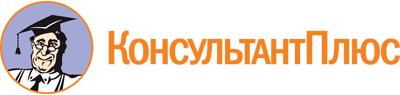 Приказ Минприроды России от 13.02.2013 N 53
(ред. от 11.05.2017)
"Об утверждении Административного регламента предоставления Федеральным агентством по недропользованию государственной услуги по выдаче заключений об отсутствии полезных ископаемых в недрах под участком предстоящей застройки и разрешения на осуществление застройки площадей залегания полезных ископаемых, а также размещение в местах их залегания подземных сооружений"
(Зарегистрировано в Минюсте России 02.10.2013 N 30076)Документ предоставлен КонсультантПлюс

www.consultant.ru

Дата сохранения: 15.09.2020
 Список изменяющих документов(в ред. Приказов Минприроды России от 09.12.2014 N 547,от 21.05.2015 N 232, от 06.04.2016 N 170, от 11.05.2017 N 225)Список изменяющих документов(в ред. Приказов Минприроды России от 09.12.2014 N 547,от 21.05.2015 N 232, от 06.04.2016 N 170, от 11.05.2017 N 225)Список изменяющих документов(в ред. Приказа Минприроды России от 11.05.2017 N 225)АдресТелефон для справок, факсАдрес официального сайта в сети "Интернет"Федеральное агентство по недропользованию125993, г. Москва, ул. Б. Грузинская, д. 4/6(499) 254-48-00ф. 254-82-77www.rosnedra.gov.ruДепартамент по недропользованию по Центральному ФО117105, г. Москва Варшавское шоссе, 39 а(499) 678-32-12(499) 678-31-78www.centrnedra.ruДепартамент по недропользованию на континентальном шельфе и Мировом океане119017, г. Москва Старомонетный пер., 31(495) 959-42-78ф. 951-48-49www.rosnedra.gov.ruДепартамент по недропользованию по Северо-Западному ФО199155, г. Санкт-Петербург, а/я 29, ул. Одоевского, 24, корп. 1(812) 352-30-13ф. 352-26-18www.sevzapnedra.nw.ruДепартамент по недропользованию по Южному ФО344111, г. Ростов-на-Дону, пр-т 40-летия Победы, 330(863) 269-34-77ф. 269-34-77www.югнедра.рфДепартамент по недропользованию по Приволжскому ФО603000, г. Нижний Новгород пл. М. Горького, 4/2(831) 434-34-87ф. 433-74-03www.pfo-nedra.ruДепартамент по недропользованию по Уральскому ФО620014, г. Екатеринбург ул. Вайнера, 55(343) 257-84-59ф. 257-22-77www.uralnedra.ur.ruДепартамент по недропользованию по Сибирскому ФО630099, г. Новосибирск Красный пр-т, 35(383) 227-04-48ф. 227-04-48www.sibnedra.comДепартамент по недропользованию по Центрально-Сибирскому округу660049, г. Красноярск ул. Карла Маркса, 62(391) 212-06-81ф. 212-07-02www.centrsibnedra.ruДепартамент по недропользованию по Дальневосточному ФО680000, г. Хабаровск ул. Л. Толстого, 8(4212) 30-57-79ф. 30-57-79www.dalnedra.ruУправление по недропользованию по Республике Саха (Якутия)677018, г. Якутск ул. Аммосова, 18(4112) 32-50-67ф. 32-50-67www.yakutsknedra.ruСписок изменяющих документов(в ред. Приказа Минприроды России от 11.05.2017 N 225)